Раздел 1. Показатели существующего и перспективного спроса на тепловую энергию (мощность) и теплоноситель в установленных границах территории поселения, городского округа, города федерального значения.1.1. Величины существующей отапливаемой площади строительных фондов и приросты отапливаемой площади строительных фондов по расчетным элементам территориального деления с разделением объектов строительства на многоквартирные дома, индивидуальные жилые дома, общественные здания и производственные здания промышленных предприятий по этапам - на каждый год первого 5-летнего периода и на последующие 5-летние периоды.К перспективному спросу на тепловую мощность и тепловую энергию для теплоснабжения относятся потребности всех объектов капитального строительства в тепловой мощности и тепловой энергии на цели отопления, вентиляции, горячего водоснабжения и технологические нужды. На территории муниципального образования поселок Вольгинский тепловая мощность и тепловая энергия используется на отопление и горячее водоснабжение. Используемый вид теплоносителя - горячая вода.  Объекты, предполагаемые к строительству на территории поселка с перспективным централизованным теплоснабжением, отсутствуют. Открытые схемы теплоснабжения отсутствуют. В таблице 1.1.1 представлена информация по оборудованию жилищного фонда муниципального образования пос. Вольгинский системами отопления и горячего водоснабжения.Таблица 1.1.1 – Информация по отапливаемой площади жилищного фондаНа период действия схемы теплоснабжения отапливаемая площадь строительных фондов сохраняется без изменений. Подключение или отключение потребителей от системы отопления не планируется.1.2. Существующие и перспективные объемы потребления тепловой энергии (мощности) и теплоносителя с разделением по видам теплопотребления в каждом расчетном элементе территориального деления на каждом этапе.Прогноз объемов потребления тепловой энергии потребителями централизованных систем теплоснабжения муниципального образования поселок Вольгинский Петушинского района Владимирской области на 2021-2029 годы представлен в таблице 1.2.1.Объем теплопотребления тепловой энергии сформирован с учетом: 1. Требований Постановления Правительства Российской Федерации от 23 мая 2006 г. N 306 «Об утверждении Правил установления и определения нормативов потребления коммунальных услуг» – для жилых зданий нового строительства. 2. Требований СП 50.13330.2010 «Тепловая защита зданий» - для общественных зданий и зданий производственного назначения. 3. Требований Постановление Правительства РФ от 7 декабря 2020 г. № 2035 «Об утверждении Правил установления требований энергетической эффективности для зданий, строений, сооружений и требований к правилам определения класса энергетической эффективности многоквартирных домов»", предусматривающих поэтапное снижение нормативов теплопотребления. По результатам расчетов в краткосрочной перспективе прироста потребления тепловой энергии не ожидается в связи с отсутствием выданных технических условий на технологическое присоединение новых объектов капитального строительства.Таблица 1.2.1 – Существующие и перспективные объемы потребления тепловой энергии в системах теплоснабжения пос. Вольгинский1.3. Существующие и перспективные объемы потребления тепловой энергии (мощности) и теплоносителя объектами, расположенными в производственных зонах, на каждом этапе.Информация об объемах потребления тепловой энергии в границах производственной зоны поселка Вольгинский (тепловой район №2) представлена в таблице 1.2.11.4. Существующие и перспективные величины средневзвешенной плотности тепловой нагрузки в каждом расчетном элементе территориального деления, зоне действия каждого источника тепловой энергии, каждой системе теплоснабжения и по муниципальному образованию.Общая площадь земель муниципального образования составляет 5,09 км2. Площадь поселка, в границах которой присутствуют централизованные системы теплоснабжения составляет 1,75 км2 (рисунок 1.4).Существующие и перспективные величины средневзвешенной плотности тепловой нагрузки в границах муниципального образования поселок Вольгинский и каждой системы теплоснабжения приведены в таблице 1.4.Таблица 1.4 – Существующие и перспективные величины средневзвешенной плотности тепловой нагрузки в границах расчетных элементов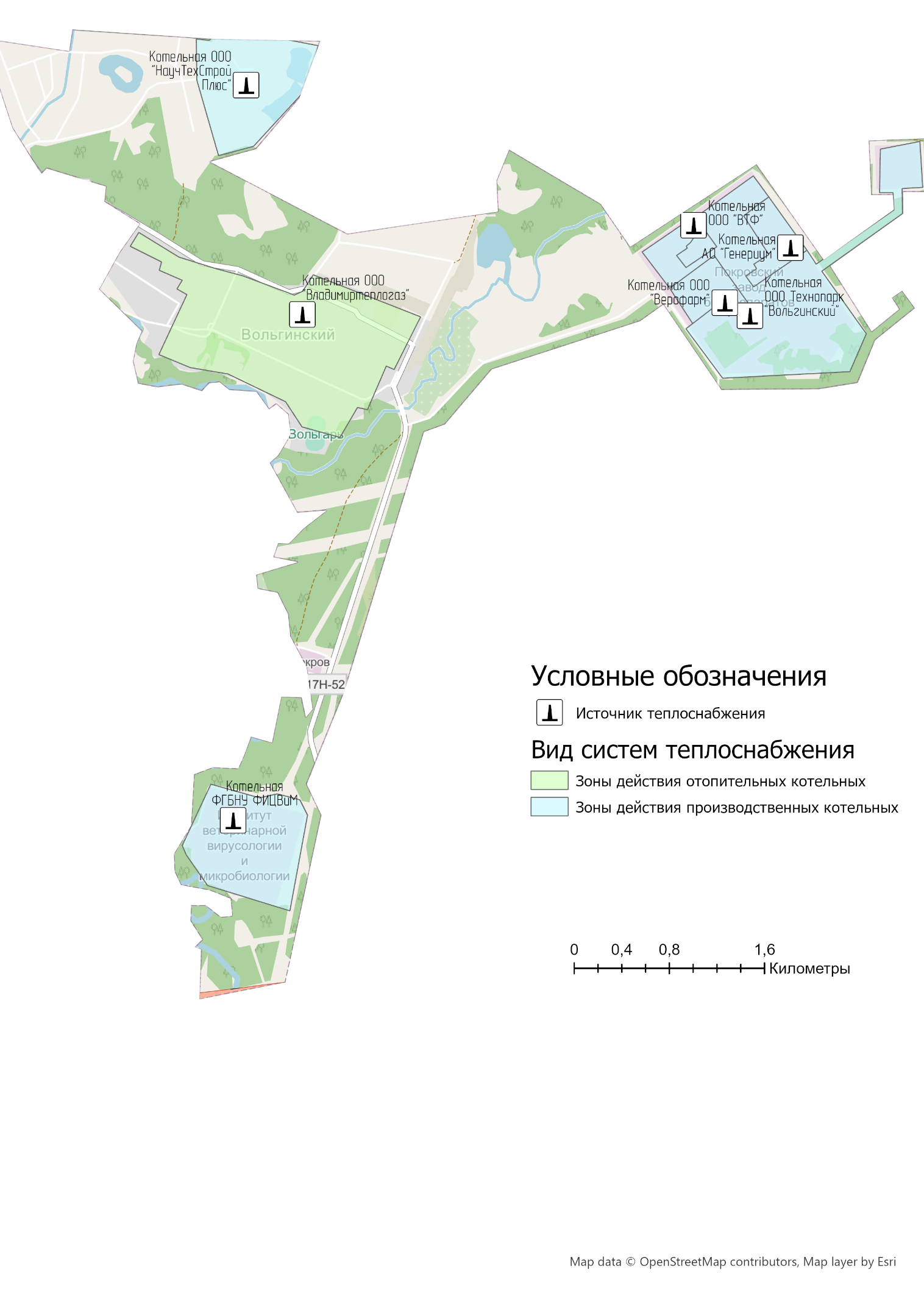 Рисунок 1.4 – Граница территории поселка Вольгинский с централизованными системами теплоснабженияРаздел 2. Существующие и перспективные балансы тепловой мощности источников тепловой энергии и тепловой нагрузки потребителей.2.1. Описание существующих и перспективных зон действия систем теплоснабжения и источников тепловой энергии.Система теплоснабжения муниципального образования поселок Вольгинский состоит из четырех тепловых районов действия теплоисточников. Сведения по тепловым районам и их нагрузкам представлены в таблице 2.1.1.Таблица 2.1.1 – Источники теплоснабжения тепловых районов муниципального образования поселок ВольгинскийСхемы тепловых районов муниципального образования муниципальное образование поселок Вольгинский представлены в разделе 1.4 Обосновывающих материалов Схемы теплоснабжения.Реестр зданий, подключенных входящих в состав каждой централизованной системы теплоснабжения приведен в таблице 2.1.2 и 2.1.3 Схемы теплоснабжения.Информация об изменении зон действия систем теплоснабжения муниципального образования представлена в Разделе 4 Схемы теплоснабжения.Таблица 2.1.2 – Данные о потребителях и их тепловой нагрузки от отопительной котельной пос. Вольгинский Таблица 2.1.3 – Данные о потребителях и их тепловой нагрузки от производственных котельныхПо итогам 2020 года подключенная тепловая нагрузка на нужды отопления и горячего водоснабжения составляет 39,495 Гкал/ч, из них подключенная к источникам теплоснабжения:- промышленные источники теплоснабжения: 19,73 Гкал/час;- отопительные источники теплоснабжения: 19,765 Гкал/час.2.2 Описание существующих и перспективных зон действия индивидуальных источников тепловой энергии.Сложившаяся в муниципальном образовании поселок Вольгинский система централизованного теплоснабжения обеспечивает в полном объёме потребность в тепловой энергии потребителей, подключенных к ней. Дефицита тепловой мощности источников теплоснабжения на перспективный период не прогнозируется.Перевод на индивидуальное теплоснабжение отдельных потребителей в многоквартирных домах приводит к следующим негативным последствиям:нарушается гидравлический режим во внутридомовой системе теплоснабжения и, как следствие, тепловой баланс всего жилого здания;наносится  существенный вред всей отопительной системе (в частности, происходит снижение температуры в примыкающих помещениях);нанесение вреда экологии, вследствие, большого выброса продуктов сгорания.Использование индивидуальных источников тепловой энергии предусматривается при развитии зон строительства на территориях индивидуального жилищного строительства.2.3. Существующие и перспективные балансы тепловой мощности и тепловой нагрузки потребителей в зонах действия источников тепловой энергии, в том числе работающих на единую тепловую сеть, на каждом этапе.Расходная часть баланса тепловой мощности по каждому источнику в зоне его действия складывается из максимума тепловой нагрузки, присоединенной к тепловым сетям источника, потерь в тепловых сетях при максимуме тепловой нагрузки и расчетного резерва тепловой мощности.В таблице 2.3.1, представлен баланс тепловой мощности источников теплоснабжения к концу планируемого периода, обеспечивающих теплоснабжение и тепловой нагрузки в муниципальном образовании поселок Вольгинский Петушинского района Владимирской области.Существующая муниципальная система теплоснабжения МО поселок Вольгинский в целом обеспечивает покрытие перспективной тепловой нагрузки потребителей. Суммарный профицит тепловой мощности муниципальной системы теплоснабжения, на момент актуализации схемы теплоснабжения в 2021 году составляет 2,18 Гкал/ч.Наибольший резерв тепловой мощности наблюдается по котельной ООО Технопарк «Вольгинский» - 18,09 Гкал/час (74% от располагаемой мощности источника), что приводит к повышенным эксплуатационным затратам на выработку и передачу тепловой энергии.Таблица 2.3.1 – Баланс тепловой мощности источников теплоснабжения муниципального образования пос. Вольгинский2.4. Перспективные балансы тепловой мощности источников тепловой энергии и тепловой нагрузки потребителей в случае, если зона действия источника тепловой энергии расположена в границах двух или более поселений, городских округов либо в границах городского округа (поселения) и города федерального значения или городских округов (поселений) и города федерального значения, с указанием величины тепловой нагрузки для потребителей каждого поселения, городского округа, города федерального значения.Зоны действия источников тепловой энергии расположены в границах муниципального образования поселок Вольгинский. Источники тепловой энергии с зоной действия, расположенной в границах двух или более поселений, городских округов либо в границах городского округа (поселения) и города федерального значения или городских округов (поселений) и города федерального значения, отсутствуют. До конца расчетного периода зоны действия существующих котельных останутся в пределах муниципального образования поселок Вольгинский.2.5. Радиус эффективного теплоснабжения, определяемый в соответствии с методическими указаниями по разработке схем теплоснабжения.Радиус эффективного теплоснабжения, позволяющий определить условия, при которых подключение новых или увеличивающих тепловую нагрузку теплопотребляющих установок к системе теплоснабжения нецелесообразно вследствие увеличения совокупных расходов в указанной системе на единицу тепловой мощности, определяемый для зоны действия каждого источника тепловой энергии Радиус эффективного теплоснабжения для зон действия теплоснабжающих организаций пос. Вольгинский приведен в таблице 2.5.1 и рисунке 2.5.1.Таблица 2.5.1 – Эффективный радиус теплоснабжения источников тепловой энергии (мощности) поселка ВольгинскийФактический радиус по котельной ООО Технопарк «Вольгинский» находится за пределами границ эффективного радиуса теплоснабжения.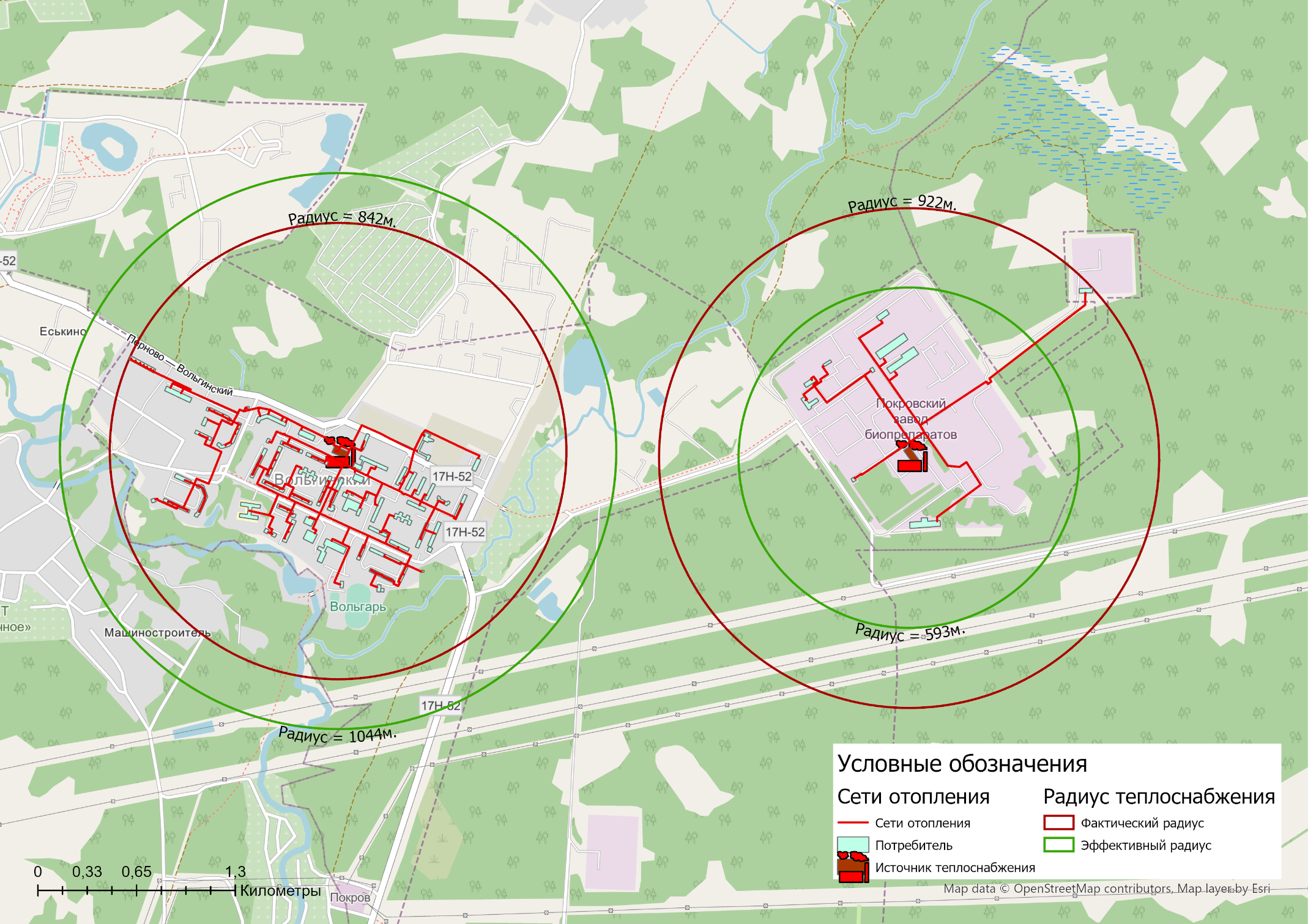 Рисунок 2.5.1 – Радиусы теплоснабжения котельных пос. ВольгинскийРаздел 3. Существующие и перспективные балансы теплоносителя.3.1. Существующие и перспективные балансы производительности водоподготовительных установок и максимального потребления теплоносителя теплопотребляющими установками потребителей.Балансы производительности водоподготовительных установок теплоносителя для тепловых сетей сформированы по результатам сведения балансов тепловых нагрузок и тепловых мощностей источников систем теплоснабжения, после чего формируются балансы тепловой мощности источника тепловой энергии и присоединенной тепловой нагрузки в каждой зоне действия источника тепловой энергии по каждому из магистральных выводов (если таких выводов несколько) тепловой мощности источника тепловой энергии и определяются расходы сетевой воды, объем сетей и теплопроводов и потери в сетях по нормативам потерь. При одиночных выводах распределение тепловой мощности не требуется. Значения потерь теплоносителя в магистралях каждого источника принимаются с повышающим коэффициентом (1,05-1,1 в зависимости от химического состава исходной воды, используемой для подпитки теплосети, и технологической схемы водоочистки).В настоящее время водоподготовительные установки имеются на всех котельных пос. Вольгинский.  В таблице 3.1.1 представлены перспективные балансы производительности ВПУ источников теплоснабжения.3.2. Существующие и перспективные балансы производительности водоподготовительных установок источников тепловой энергии для компенсации потерь теплоносителя в аварийных режимах работы систем теплоснабжения.В соответствии с п. 6.16 СП 124.13330.2012 «Тепловые сети» для открытых и закрытых систем теплоснабжения должна предусматриваться дополнительно аварийная подпитка химически не обработанной и не деаэрированной водой, расход которой принимается в количестве 2 % среднегодового объема воды в тепловой сети и присоединенных системах теплоснабжения независимо от схемы присоединения (за исключением систем горячего водоснабжения, присоединенных через водоподогреватели).Информация о работе водоподготовительных установок в аварийных режимах работы представлена в таблице 3.1.1. По результатам анализа таблицы можно сделать вывод, что на котельных производительность оборудования химводоподготовки может в том числе покрывать потребность в химочищенной воде во время возникновения аварийных ситуаций.Таблица 3.1.1 – Перспективные балансы производительности ВПУ источников теплоснабженияРаздел 4. Основные положения мастер-плана развития систем теплоснабжения поселения, городского округа, города федерального значения4.1. Описание сценариев развития теплоснабжения муниципального образованияГенеральным планом муниципального образования поселок Вольгинский предусматривается сохранение отопления многоквартирных жилых домов и объектов общественно-делового назначения поселка от действующей газовой котельной. Для отопления вновь строящегося многоквартирного жилого фонда и объектов общественного назначения проектом генерального плана предлагается использование централизованного системы теплоснабжения. Сценарием развития теплоснабжения поселка является модернизация технологического и газового оборудования существующей котельной и замена изношенных участков теплотрассы от котельной до потребителей. 4.2. Обоснование выбора приоритетного сценария развития теплоснабжения поселения, городского округа, города федерального значенияОсновным направлением развития системы теплоснабжения поселка Вольгинский является реализация энергосберегающей политики, предусматривающая замену устаревшего энергетического оборудования, перекладка изношенных тепловых сетей, и таким образом сокращение потерь энергии. При строительстве жилья необходимо применять теплосберегающие технологии и материалы. Необходимо внедрять приборы учёта расхода теплоэнергии потребителями (счетчики) и регулирование подачи тепла.Результатом реализации инвестиционных проектов является создание в пос. Вольгинский современной, энергоэффективной, работающей в автоматическом режиме системы теплоснабжения. Она обеспечит надежное и качественное теплоснабжение всех потребителей при отсутствии сверхнормативного роста платы граждан за коммунальные услуги. Суммарная финансовая потребность в реализацию мероприятий по строительству, реконструкции и техническому перевооружению источников тепловой энергии с учетом непредвиденных расходов по данным проектам на период до 2029 года составляет 83,109 млн. руб. Указанные объёмы финансовых средств являются ориентировочными и подлежат уточнению по итогам разработки проектно-сметной документации.Инвестирование проектов преимущественно предусматривается за счет внебюджетных источников.Раздел 5. Предложения по строительству, реконструкции, техническому перевооружению и (или) модернизации источников тепловой энергии.5.1. Предложения по строительству источников тепловой энергии, обеспечивающих перспективную тепловую нагрузку на осваиваемых территориях муниципального образования, для которых отсутствует возможность и (или) целесообразность передачи тепловой энергии от существующих или реконструируемых источников тепловой энергии.Перспективная тепловая нагрузка на осваиваемых территориях муниципального образования поселок Вольгинский в пределах границ радиусов эффективного теплоснабжения может быть компенсирована существующими централизованными котельными. Строительство дополнительных источников тепловой энергии для этих целей не требуется. В отношении перспективных потребителей, расположенных за пределами эффективного радиуса теплоснабжения, компенсация перспективной тепловой нагрузки планируется за счет индивидуальных источников, так как экономическая целесообразность сооружения централизованного теплоснабжения при отсутствии крупных, или сосредоточенных в плотной застройке потребителей, отсутствует.5.2. Предложения по реконструкции источников тепловой энергии, обеспечивающих перспективную тепловую нагрузку в существующих и расширяемых зонах действия источников тепловой энергии.По итогам реализации проектов, предусмотренных Схемой теплоснабжения на территории поселка Вольгинский на период до 2029 года, перспективная тепловая нагрузка сохраняется на уровне базового периода.Проведение работ по реконструкции источников тепловой энергии, обеспечивающих перспективную тепловую нагрузку в существующих и расширяемых зонах действия источников тепловой энергии на период актуализации Схемы теплоснабжения не планируется.5.3. Предложения по техническому перевооружению и (или) модернизации источников тепловой энергии с целью повышения эффективности работы систем теплоснабжения.По итогам реализации проектов, предусмотренных Схемой теплоснабжения на территории поселка Вольгинский на период до 2029 года, предлагается:- перевод паровых котлов ДКВр-10/13 №2 в водогрейный режим в котельной по ул. Новосеменковская 18;- капитальный ремонт оборудования химводоподготовки котельной по ул. Новосеменковская 18;- капитальный ремонт бака аккумулятора №1 и №2 ГВС в котельной по ул. Новосеменковская 18;- приведение системы газоснабжения и автоматики безопасности котлов ДКВР 10/13 в соответствии с требованиями Технического регламента о безопасности сетей газораспределения и газопотребления, утвержденного постановлением Правительства РФ от 29.10.2010 №870 (котельная по ул. Новосеменковская 18);- модернизация (реконструкция) котельной по ул. Новосеменковская 18.В таблице 5.3 представлены данные по объему технического перевооружения и модернизации источников теплоснабжения.Экономический эффект от повышения эффективности эксплуатации реконструируемых источников теплоснабжения представлен в Главе 12 Обосновывающих материалов Схемы теплоснабжения. Предложений по реконструкции (модернизации) котельной ООО Технопарк «Вольгинский» в рамках работ по актуализации Схемы теплоснабжения муниципального образования не поступало.5.4. Графики совместной работы источников тепловой энергии, функционирующих в режиме комбинированной выработки электрической и тепловой энергии и котельных.Источники тепловой энергии, функционирующих в режиме комбинированной выработки электрической и тепловой энергии, и котельные работающие совместно на единую тепловую сеть отсутствуют.5.5. Меры по выводу из эксплуатации, консервации и демонтажу избыточных источников тепловой энергии, а также источников тепловой энергии, выработавших нормативный срок службы, в случае если продление срока службы технически невозможно или экономически нецелесообразно.Мероприятия выводу из эксплуатации, консервации и демонтажу избыточных источников тепловой энергии, а также источников тепловой энергии, выработавших нормативный срок службы с целью повышения эффективности работы систем теплоснабжения не требуются.Таблица 5.3 – План-график по строительству (реконструкции) источников теплоснабжения на территории поселок Вольгинский5.6. Меры по переоборудованию котельных в источники тепловой энергии, функционирующие в режиме комбинированной выработки электрической и тепловой энергии.Меры по переоборудованию котельных в источники комбинированной выработки электрической и тепловой энергии на расчетный период не требуется. Собственные нужды (электрическое потребление) котельных компенсируются существующим электроснабжением. Оборудование, позволяющее осуществлять комбинированную выработку электрической энергии, будет крайне нерентабельно. Основной потребитель тепла – муниципалитет и население – не имеет средств на единовременные затраты по реализации когенерации.5.7. Меры по переводу котельных, размещенных в существующих и расширяемых зонах действия источников тепловой энергии, функционирующих в режиме комбинированной выработки электрической и тепловой энергии, в пиковый режим работы, либо по выводу их из эксплуатации.Зоны действия источников комбинированной выработки тепловой и электрической энергии на территории муниципального образования поселок Вольгинский отсутствуют, перевод котельных в пиковый режим не требуется.5.8. Температурный график отпуска тепловой энергии для каждого источника тепловой энергии или группы источников тепловой энергии в системе теплоснабжения, работающей на общую тепловую сеть, и оценку затрат при необходимости его изменения.На территории муниципального образования поселок Вольгинский теплоснабжение потребителей осуществляется по двум температурным графикам:Температурный график 95/70⁰С.Температурный график 130/70⁰С с верхней срезкой на 115⁰С.Таблица 5.8.1 – Параметры отпуска тепловой энергии в сетьПодробная информация по температурным графикам систем теплоснабжения пос. Вольгинский представлена в разделе 1.2.5 Обосновывающих материалов Схемы теплоснабжения.Изменение параметров температурного графика на отопительный период 2021/2022 гг. не предусматривается.Групп источников в системе теплоснабжения, работающих на общую тепловую сеть, не имеется. 5.9. Предложения по перспективной установленной тепловой мощности каждого источника тепловой энергии с предложениями по сроку ввода в эксплуатацию новых мощностей.Информация по перспективной установленной тепловой мощности каждого источника тепловой энергии приведена в таблице 5.9.1.Таблица 5.9.1 – Предложения по перспективной установленной тепловой мощности 5.10. Предложения по вводу новых и реконструкции существующих источников тепловой энергии с использованием возобновляемых источников энергии, а также местных видов топлива.Ввод новых и реконструкция существующих источников тепловой энергии с использованием возобновляемых источников энергии, а также местных видов топлива до конца расчетного периода не ожидается.Раздел 6. Предложения по строительству, реконструкции и (или) модернизации тепловых сетей.6.1. Предложения по строительству, реконструкции и (или) модернизации тепловых сетей, обеспечивающих перераспределение тепловой нагрузки из зон с дефицитом располагаемой тепловой мощности источников тепловой энергии в зоны с резервом располагаемой тепловой мощности источников тепловой энергии (использование существующих резервов).Реконструкция и строительство тепловых сетей, обеспечивающих перераспределение тепловой нагрузки из зон с дефицитом тепловой мощности в зоны с избытком тепловой мощности, не планируется. Дефициты тепловой мощности на источниках теплоснабжения муниципального образования поселок Вольгинский отсутствуют.6.2. Предложения по новому строительству тепловых сетей для обеспечения перспективных приростов тепловой нагрузки во вновь осваиваемых районах поселения, городского округа под жилищную, комплексную или производственную застройку.Строительство тепловых сетей для обеспечения перспективных приростов тепловой нагрузки под жилищную, комплексную или производственную застройку во вновь осваиваемых районах поселения не планируется, поскольку эти территории планируется организовывать с индивидуальным теплоснабжением.6.3. Предложения по строительству, реконструкции и (или) модернизации тепловых сетей в целях обеспечения условий, при наличии которых существует возможность поставок тепловой энергии потребителям от различных источников тепловой энергии при сохранении надежности теплоснабжения.Строительство и реконструкция тепловых сетей, для обеспечения условий, при наличии которых существует возможность поставок тепловой энергии потребителям от различных источников теплоснабжения, не предусматривается.6.4. Предложения по строительству, реконструкции и (или) модернизации тепловых сетей для повышения эффективности функционирования системы теплоснабжения, в том числе за счет перевода котельных в пиковый режим работы или ликвидации котельных.Строительство, реконструкция, модернизация тепловых сетей, для повышения эффективности функционирования системы теплоснабжения, за счет перевода котельных в пиковый режим работы или ликвидации котельных не планируется.6.5. Предложения по строительству, реконструкции и (или) модернизации тепловых сетей для обеспечения нормативной надежности теплоснабжения потребителей.По итогам проведенных расчетов по оценке надежности систем теплоснабжения муниципального образования поселок Вольгинский, установлено, что система теплоснабжения поселка Вольгинский является надежной.С целью обеспечения нормативной надежности теплоснабжения от указанного источника теплоснабжения на период до 2029 необходимо предусмотреть плановые работу по замене участков тепловых сетей в рамках программы капитальных ремонтов эксплуатирующей организации.6.6 Предложения по реконструкции и (или) модернизации тепловых сетей, подлежащих замене в связи с исчерпанием эксплуатационного ресурсаТепловые сети в пос. Вольгинский преимущественно были введены в эксплуатацию до 1990 года, в связи с чем они частично находятся в ветхом состоянии, поэтому в период до 2029 г. планируется плановая замена тепловых сетей.Проведение работ по модернизации тепловых сетей, подлежащих замене в связи с исчерпанием эксплуатационного ресурса, планируется осуществлять, за счет средств, предусмотренных тарифом на тепловую энергию, в объеме ≈ 6 - 7 млн. руб. в год.Перечень участков, в отношении которых планируется проведение работ по капитальному ремонту (модернизации) представлен в таблице 6.6. Таблица 6.6 – План-график по строительству (реконструкции) участков тепловых сетей на территории поселка ВольгинскийРаздел 7. Предложения по переводу открытых систем теплоснабжения (горячего водоснабжения) в закрытые системы горячего водоснабжения7.1. Предложения по переводу существующих открытых систем теплоснабжения (горячего водоснабжения) в закрытые системы горячего водоснабжения, для осуществления которого необходимо строительство индивидуальных и (или) центральных тепловых пунктов при наличии у потребителей внутридомовых систем горячего водоснабжения.На территории муниципального образования поселок Вольгинский открытые системы теплоснабжения отсутствуют. Мероприятия по реконструкции тепловых сетей в целях обеспечения гидравлических режимов, обеспечивающих качество горячей воды в открытых системах теплоснабжения не требуются. Строительство индивидуальных и (или) центральных тепловых пунктов не предусматривается для перевода из открытой системы теплоснабжения в закрытую не требуется.7.2. Предложения по переводу существующих открытых систем теплоснабжения (горячего водоснабжения) в закрытые системы горячего водоснабжения, для осуществления которого отсутствует необходимость строительства индивидуальных и (или) центральных тепловых пунктов по причине отсутствия у потребителей внутридомовых систем горячего водоснабжения.Открытые системы теплоснабжения (горячего водоснабжения) на территории муниципального образования поселок Вольгинский отсутствуют. Мероприятия по переводу открытых систем теплоснабжения (горячего водоснабжения) в закрытые системы горячего водоснабжения не требуется. Необходимость строительства индивидуальных и (или) центральных тепловых пунктов по причине отсутствия у потребителей внутридомовых систем горячего водоснабжения отсутствует.Раздел 8. Перспективные топливные балансы.8.1. Перспективные топливные балансы для каждого источника тепловой энергии по видам основного, резервного и аварийного топлива на каждом этапе.Топливный баланс источника тепловой энергии муниципального образования поселок Вольгинский в разрезе по каждому источнику тепловой энергии представлен в таблице ниже.В качестве основного топлива на источниках тепловой энергии применяется природный газ. Перспективное топливопотребление было рассчитано с учетом сохранения существующих систем теплоснабжения и реализации мероприятий по модернизации (реконструкции) источников теплоснабжения до окончания планируемого периода.Таблица 8.1.1 - Перспективное топливопотребление по источникам теплоснабженияТаким образом, на основании данных таблицы 8.1 на перспективу до 2029 года предполагается:- по результатам выполнения мероприятий по реконструкции отопительной котельной на территории пос. Вольгинский, снижение значения удельного расхода топлива на -2,3% от базового значения.Информация по нормативным запасам резервного топлива, утвержденных распоряжением администрации Владимирской области от 07.10.2020 г. № 845-р «Об утверждении графика перевода потребителей Владимирской области на резервные виды топлива при похолоданиях в I квартале 2021 года» представлена в таблице 8.1.2.Таблица 8.1.2 – Нормативный запас топлива котельных пос. Вольгинский8.2. Потребляемые источником тепловой энергии виды топлива, включая местные виды топлива, а также используемые возобновляемые источники энергии. Основным видом топлива для котельных муниципального образования поселок Вольгинский является природный газ (см. раздел 1.8.1 Обосновывающих материалов Схемы теплоснабжения). Информация о резервных видах топлива представлена в разделе 8.1 Обосновывающих материалов. Индивидуальные источники тепловой энергии в частных жилых домах в качестве топлива используют природный газ, электроэнергию и дрова. Существующие источники тепловой энергии пос. Вольгинский не используют местные виды топлива в качестве основного в связи с низким КПД и высокой себестоимостью. Возобновляемые источники энергии на территории поселка отсутствуют.8.3. Виды топлива, их долю и значение низшей теплоты сгорания топлива, используемые для производства тепловой энергии по каждой системе теплоснабжения. В качестве основного топлива на территории муниципального образования поселок Вольгинский используется природный газ. Информация о низшей теплоте сгорания топлива, используемого для производства тепловой энергии по системам теплоснабжения представлена в таблице ниже.Таблица 8.3.1 – Установленный топливный режим котельных8.4. Преобладающий в поселении, городском округе вид топлива, определяемый по совокупности всех систем теплоснабжения, находящихся в соответствующем поселении, городском округе. На территории муниципального образования поселок Вольгинский для централизованных источников теплоснабжения преобладающим видом топлива является природный газ. Основным видом топлива индивидуальных источников теплоснабжения на территории муниципального образования поселок Вольгинский преимущественно является природный газ.8.5. Приоритетное направление развития муниципального образования. Приоритетным направлением развития топливного баланса муниципального образования муниципального образования поселок Вольгинский является сохранение природного газа как основного вида топлива котельных.Раздел 9. Инвестиции в строительство, реконструкцию, техническое перевооружение и (или) модернизацию.9.1. Предложения по величине необходимых инвестиций в строительство, реконструкцию, техническое перевооружение и (или) модернизацию источников тепловой энергии на каждом этапе.До конца расчетного периода запланированы мероприятия по модернизации и техническому перевооружению источников тепловой энергии, приведенные в таблице 5.3 Схемы теплоснабжения.Суммарные затраты на реализацию предлагаемых проектов по развитию источников систем теплоснабжения поселка Вольгинский составляют 55,985 млн. руб. на период до 2029 года.Распределение затрат по периодам:в период 2021 г.: 7,978 млн. руб.;в период 2022 г.: 4,455 млн. руб.;в период 2023 г.: 2,907 млн. руб.План капитальных вложений для реализации проектов по развитию систем теплоснабжения в части источников тепловой энергии (мощности) приведен в таблице 9.1.Финансирование мероприятий по модернизации и техническому перевооружению источников тепловой энергии и тепловых сетей предусматривается за счет внебюджетных источников. Все необходимые мероприятия должны быть включены в инвестиционную, ремонтную и иные программы теплоснабжающей организации (концессионера), на основании чего капитальные затраты на осуществление необходимых мероприятий учитываются региональным регулирующим органом в составе необходимой валовой выручки предприятия.Таблица 9.1 – Сводная оценка стоимости основных мероприятий и величины необходимых капитальных вложений в строительство и реконструкцию объектов централизованных систем теплоснабжения9.2. Предложения по величине необходимых инвестиций в строительство, реконструкцию, техническое перевооружение и (или) модернизацию тепловых сетей, насосных станций и тепловых пунктов на каждом этапе.До конца расчетного периода запланированы мероприятия по строительству, реконструкции или техническому перевооружению источников тепловой энергии, приведенные в таблице 6.6 Схемы теплоснабжения.Суммарные затраты на реализацию предлагаемых проектов по развитию систем теплоснабжения поселка Вольгинский составляют 27,124 млн. руб. на период до 2029 года.Распределение затрат по периодам:в период 2021 г.: 6,205 млн. руб.;в период 2022 г.: 5,951 млн. руб.;в период 2023 г.: 7,289 млн. руб.План капитальных вложений для реализации проектов по развитию систем теплоснабжения в части источников тепловой энергии (мощности) приведен в таблице 9.1.9.3. Предложения по величине инвестиций в строительство, реконструкцию, техническое перевооружение и (или) модернизацию в связи с изменениями температурного графика и гидравлического режима работы системы теплоснабжения на каждом этапе.Изменений температурного графика не предполагается, а гидравлический режим работы системы теплоснабжения сохраняется на расчетный период до 2029 г. Инвестиции в строительство, реконструкцию и техническое перевооружение на указанные мероприятия не требуются.9.4. Предложения по величине необходимых инвестиций для перевода открытой системы теплоснабжения (горячего водоснабжения) в закрытую систему горячего водоснабжения на каждом этапе.Перевод открытой системы теплоснабжения (горячего водоснабжения) в закрытую систему горячего водоснабжения до конца расчетного периода не требуется, по причине того, что открытые системы теплоснабжения в муниципальном образовании поселок Вольгинский отсутствуют.Инвестиции на указанные мероприятия не предусматриваются.9.5. Оценка эффективности инвестиций по отдельным предложениям.Оценка экономического эффекта от капитальных вложений в строительство и реконструкцию объектов централизованных систем теплоснабжения приведен в таблице ниже.Таблица 9.5 – Оценка экономического эффекта от реализации мероприятий9.6. Величина фактически осуществленных инвестиций в строительство, реконструкцию, техническое перевооружение и (или) модернизацию объектов теплоснабжения за базовый период и базовый период актуализации.Данные о величине фактически осуществленных инвестиций в строительство, реконструкцию, техническое перевооружение и (или) модернизацию объектов теплоснабжения за базовый период и базовый период актуализации представлены в таблице ниже.Таблица 9.6 – Фактическая оценка величины инвестиций в реконструкцию и модернизацию объектов теплоснабжения пос. ВольгинскийРаздел 10. Решение о присвоении статуса единой теплоснабжающей организации (организациям).10.1. Решение о присвоении статуса единой теплоснабжающей организации (организациям).В соответствии со ст.2 Федерального закона от 27.07.2010 №190-ФЗ "О теплоснабжении" теплоснабжающая организация - организация, осуществляющая продажу потребителям и (или) теплоснабжающим организациям произведенных или приобретенных тепловой энергии (мощности), теплоносителя и владеющая на праве собственности или ином законном основании источниками тепловой энергии и (или) тепловыми сетями в системе теплоснабжения, посредством которой осуществляется теплоснабжение потребителей тепловой энергии.Исходя из определения, по состоянию на март 2021 гола, на территории поселка Вольгинский теплоснабжающими организациями являются:- ООО «Владимиртеплогаз» (ИНН 3310003494; ОГРН 1023302553064);- ООО Технопарк «Вольгинский» (ИНН 3321029448; ОГРН 1103316001161).10.2. Реестр зон деятельности единой теплоснабжающей организации (организаций).Таблица 10.2.1 – Реестр единых теплоснабжающих организаций (ЕТО), содержащий перечень систем теплоснабжения10.3. Основания, в том числе критерии, в соответствии с которыми теплоснабжающей организации присвоен статус единой теплоснабжающей организации.Критериями определения единой теплоснабжающей организации являются: - владение на праве собственности или ином законном основании источниками тепловой энергии с наибольшей рабочей тепловой мощностью и (или) тепловыми сетями с наибольшей рабочей тепловой мощностью и (или) тепловыми сетями с наибольшей емкостью в границах зоны деятельности единой теплоснабжающей организации;- размер собственного капитала; - способность в лучшей мере обеспечить надежность теплоснабжения в соответствующей системе теплоснабжения. Таблица 10.3.1 – Критерии определения ЕТО в системах теплоснабжения на территории муниципального образования10.4. Информация о поданных теплоснабжающими организациями заявках на присвоение статуса единой теплоснабжающей организации.Сбор заявок на присвоение статуса единой теплоснабжающей организации в рамках актуализации Схемы теплоснабжения муниципального образования не производился по причине сохранения действующих утвержденных ЕТО на территории муниципального образования. 10.5. Реестр систем теплоснабжения, содержащий перечень теплоснабжающих организаций, действующих в каждой системе теплоснабжения, расположенных в границах поселения, городского округа, города федерального значения.Таблица 10.5.1 – Реестр систем теплоснабжения, содержащий перечень теплоснабжающих организацийРаздел 11. Решения о распределении тепловой нагрузки между источниками тепловой энергии.Распределение тепловой нагрузки между источниками тепловой энергии на расчетный период до 2029 г. не предполагается. Условия, при которых имеется возможность поставок тепловой энергии потребителям от различных источников тепловой энергии при сохранении надежности теплоснабжения, отсутствуют, т.к. находятся за пределами радиуса эффективного теплоснабжения.Раздел 12. Решения по бесхозяйным тепловым сетям.На момент проведения работ по актуализации схемы теплоснабжения, в границах муниципального образования поселок Вольгинский участков бесхозяйных тепловых сетей не выявлено.Раздел 13. Синхронизация схемы теплоснабжения со схемой газоснабжения и газификации Владимирской  области, схемой и программой развития электроэнергетики, а также со схемами  водоснабжения и водоотведения13.1. Описание решений (на основе утвержденной региональной (межрегиональной) программы газификации жилищно-коммунального хозяйства, промышленных и иных организаций) о развитии соответствующей системы газоснабжения в части обеспечения топливом источников тепловой энергии.На текущий момент все источники централизованного теплоснабжения на территории муниципального образования поселок Вольгинский обеспечены в должной мере основным топливом, решения о развитии соответствующих систем газоснабжения не требуются.13.2.  Описание проблем организации газоснабжения источников тепловой энергии.Проблем с организацией газоснабжения индивидуальных и централизованных источников тепловой энергии на территории муниципального образования не установлено.13.3. Предложения по корректировке утвержденной (разработке) региональной (межрегиональной) программы газификации жилищно-коммунального хозяйства, промышленных и иных организаций для обеспечения согласованности такой программы с указанными в схеме теплоснабжения решениями о развитии источников тепловой энергии и систем теплоснабжения.Предложения по корректировке программы газификации Владимирской области в разрезе развития источников тепловой энергии и систем теплоснабжения муниципального образования отсутствуют.13.4. Описание решений (вырабатываемых с учетом положений утвержденной схемы и программы развития Единой энергетической системы России) о строительстве, реконструкции, техническом перевооружении и (или) модернизации, выводе из эксплуатации источников тепловой энергии и генерирующих объектов, включая входящее в их состав оборудование, функционирующих в режиме комбинированной выработки электрической и тепловой энергии, в части перспективных балансов тепловой мощности в схемах теплоснабжения.Планов по строительству, реконструкции, техническому перевооружению, выводу из эксплуатации источников комбинированной электрической и тепловой энергии на территории муниципального образования не предусмотрено.13.5. Предложения по строительству генерирующих объектов, функционирующих в режиме комбинированной выработки электрической и тепловой энергии, указанных в схеме теплоснабжения, для их учета при разработке схемы и программы перспективного развития электроэнергетики субъекта Российской Федерации, схемы и программы развития Единой энергетической системы России, содержащие в том числе описание участия указанных объектов в перспективных балансах тепловой мощности и энергии.Мероприятий по строительству генерирующих объектов, функционирующих в режиме комбинированной выработки электрической и тепловой энергии данной Схемой теплоснабжения, не предполагается.13.6. Описание решений (вырабатываемых с учетом положений утвержденной схемы водоснабжения муниципального образования) о развитии соответствующей системы водоснабжения в части, относящейся к системам теплоснабжения.Развитие системы водоснабжения в части, относящейся к централизованным систем теплоснабжения на территории муниципального образования, не требуется.13.7. Предложения по корректировке утвержденной (разработке) схемы водоснабжения муниципального образования для обеспечения согласованности такой схемы и указанных в схеме теплоснабжения решений о развитии источников тепловой энергии и систем теплоснабжения.Требуется проведение корректировки утвержденной схемы водоснабжения муниципального образования поселок Вольгинский для обеспечения согласованности такой схемы и указанных в схеме теплоснабжения решений о развитии источников тепловой энергии и систем теплоснабжения в части систем горячего водоснабжения.Раздел 14. Индикаторы развития систем теплоснабжения поселения, городского округа, города федерального значенияПри разработке данного раздела Схемы теплоснабжения муниципального образования поселок Вольгинский (актуализация на 2022 год) для систематизации индикативных показателей схемы теплоснабжения предложено разделить данные индикаторы (показатели) на следующие основные группы:1. Показатель эффективности производства тепловой энергииудельный расход топлива на производство тепловой энергии;отношение величины технологических потерь тепловой энергии, теплоносителя к материальной характеристике тепловой сети;отношение величины технологических потерь теплоносителя к материальной характеристике тепловой сети;коэффициент использования установленной тепловой мощности источников централизованного теплоснабжения;удельная материальная характеристика тепловых сетей, приведенная к расчетной тепловой нагрузке;доля тепловой энергии, выработанной в комбинированном режиме (как отношение величины тепловой энергии, отпущенной из отборов турбоагрегатов, к общей величине выработанной тепловой энергии в границах городского округа);удельный расход условного топлива на отпуск электрической энергии;коэффициент использования теплоты топлива (только для источников тепловой энергии, функционирующих в режиме комбинированной выработки электрической и тепловой энергии).2. Показатель надежности объектов теплоснабженияколичество прекращений подачи тепловой энергии, теплоносителя в результате технологических нарушений на тепловых сетях в системах централизованного теплоснабжения;количество прекращений подачи тепловой энергии, теплоносителя в результате технологических нарушений на источниках тепловой энергии;средневзвешенный (по материальной характеристике) срок эксплуатации тепловых сетей (для каждой системы теплоснабжения);отношение материальной характеристики тепловых сетей, реконструированных за год, к общей материальной характеристике тепловых сетей (фактическое значение за отчетный период и прогноз изменения при реализации проектов, указанных в утвержденной схеме теплоснабжения) (для каждой системы теплоснабжения, а также для городского округа);отношение установленной тепловой мощности оборудования источников тепловой энергии, реконструированного за год, к общей установленной тепловой мощности источников тепловой энергии.отсутствие зафиксированных фактов нарушения антимонопольного законодательства (выданных предупреждений, предписаний), а также отсутствие применения санкций, предусмотренных Кодексом Российской Федерации об административных правонарушениях, за нарушение законодательства Российской Федерации в сфере теплоснабжения, антимонопольного законодательства Российской Федерации, законодательства Российской Федерации о естественных монополиях.В таблицах ниже приведены индикаторы развития систем теплоснабжения единых теплоснабжающих организаций, осуществляющих деятельность на территории муниципального образования поселок Вольгинский.Таблица 14.1 – Индикаторы развития системы теплоснабжения пос. Вольгинский (ООО «Владимиртеплогаз»)Таблица 14.2 – Индикаторы развития системы теплоснабжения пос. Вольгинский (ООО Технопарк «Вольгинский»)Раздел 15. Ценовые (тарифные) последствияПлановые тарифы на тепловую энергию, поставляемую потребителям муниципального образования поселок Вольгинский по единым теплоснабжающим организациям представлен в таблице ниже.Таблица 15.1 – Перспективные тарифы на тепловую энергию (мощность)По состоянию базового периода актуализации схемы теплоснабжения (2021 г.), в отношении теплоснабжающих организаций установлены следующие долгосрочные периоды тарифного регулирования:- тарифы на услуги теплоснабжения по состоянию на 2021 г. для ООО «Владимиртеплогаз» установлены на долгосрочный период тарифного регулирования (2020-2024 гг.) методом индексации установленных тарифов на основании постановления Департамента государственного регулирования цен и тарифов Владимирской области от 19.12.2019 №50/23. - тарифы на услуги теплоснабжения по состоянию на 2021 г. для ООО Технопарк «Вольгинский» установлены на долгосрочный период (2017-2021 гг.) тарифного регулирования методом индексации установленных тарифов на основании постановления Департамента государственного регулирования цен и тарифов Владимирской области от 19.12.2016 №46/57. В таблице 15.2 представлены тарифы на тепловую энергию на момент актуализации схемы теплоснабжения, установленные Департаментом государственного регулирования цен и тарифов Владимирской области.Таблица 15.2 – Тарифы на тепловую энергию для потребителей МО поселок ВольгинскийНаименование показателейВсегоОборудованных отоплениев т.ч. централи-зованнымОборудованных горячим водоснабжениемв т.ч. централи-зованнымОбщая площадь жилых помещений, тыс м2176,9173.9166.6173.9166.6в том числе
в многоквартирных домах173,9170.88163.58170.88163.58Наименование параметра 2018 г. (факт)  2019 г. (факт)  2020 г. (факт)  2021 г.  2022 г.  2023 г.  2024 г.  2025 г.  2026 г.  2027 г.  2028 г.  2029 г. Тепловой район №1 - Котельная пос. Вольгинский (ул. Новосеменковская)Тепловой район №1 - Котельная пос. Вольгинский (ул. Новосеменковская)Тепловой район №1 - Котельная пос. Вольгинский (ул. Новосеменковская)Тепловой район №1 - Котельная пос. Вольгинский (ул. Новосеменковская)Тепловой район №1 - Котельная пос. Вольгинский (ул. Новосеменковская)Тепловой район №1 - Котельная пос. Вольгинский (ул. Новосеменковская)Тепловой район №1 - Котельная пос. Вольгинский (ул. Новосеменковская)Тепловой район №1 - Котельная пос. Вольгинский (ул. Новосеменковская)Тепловой район №1 - Котельная пос. Вольгинский (ул. Новосеменковская)Тепловой район №1 - Котельная пос. Вольгинский (ул. Новосеменковская)Тепловой район №1 - Котельная пос. Вольгинский (ул. Новосеменковская)Тепловой район №1 - Котельная пос. Вольгинский (ул. Новосеменковская)Тепловой район №1 - Котельная пос. Вольгинский (ул. Новосеменковская)Выработка тепловой энергии, Гкал50883,1146819,9446516,3042667,9942667,9942667,9942667,9942667,9942667,9942667,9942667,9942667,99Собственные нужды источника, Гкал1170,241027,081088,50981,29981,29981,29981,29981,29981,29981,29981,29981,29Отпуск тепловой энергии в сеть, Гкал49712,8745792,8645427,8041686,7041686,7041686,7041686,7041686,7041686,7041686,7041686,7041686,70Покупка тепловой энергии, Гкал------------Потери в тепловых сетях, Гкал6340,033607,552529,605173,705173,705173,705173,705173,705173,705173,705173,705173,70Полезный отпуск тепловой энергии, Гкал, в т.ч.43372,8442185,3142898,2036513,0036513,0036513,0036513,0036513,0036513,0036513,0036513,0036513,00 - население35711,87-36693,5829136,6229136,6229136,6229136,6229136,6229136,6229136,6229136,6229136,62 - бюджетные учреждения6113,87-4922,605717,045717,045717,045717,045717,045717,045717,045717,045717,04 - прочее1547,10-1289,311659,341659,341659,341659,341659,341659,341659,341659,341659,34Тепловой район №2 - Котельная ООО Технопарк "Вольгинский"Тепловой район №2 - Котельная ООО Технопарк "Вольгинский"Тепловой район №2 - Котельная ООО Технопарк "Вольгинский"Тепловой район №2 - Котельная ООО Технопарк "Вольгинский"Тепловой район №2 - Котельная ООО Технопарк "Вольгинский"Тепловой район №2 - Котельная ООО Технопарк "Вольгинский"Тепловой район №2 - Котельная ООО Технопарк "Вольгинский"Тепловой район №2 - Котельная ООО Технопарк "Вольгинский"Тепловой район №2 - Котельная ООО Технопарк "Вольгинский"Тепловой район №2 - Котельная ООО Технопарк "Вольгинский"Тепловой район №2 - Котельная ООО Технопарк "Вольгинский"Тепловой район №2 - Котельная ООО Технопарк "Вольгинский"Тепловой район №2 - Котельная ООО Технопарк "Вольгинский"Выработка тепловой энергии, Гкал---29417,3029417,3029417,3029417,3029417,3029417,3029417,3029417,3029417,30Собственные нужды источника, Гкал---832,91832,91832,91832,91832,91832,91832,91832,91832,91Отпуск тепловой энергии в сеть, Гкал---28584,3928584,3928584,3928584,3928584,3928584,3928584,3928584,3928584,39Покупка тепловой энергии, Гкал------------Потери в тепловых сетях, Гкал---4668,004668,004668,004668,004668,004668,004668,004668,004668,00Полезный отпуск тепловой энергии, Гкал, в т.ч.---23916,3923916,3923916,3923916,3923916,3923916,3923916,3923916,3923916,39 - на собственные нужды---4351,234351,234351,234351,234351,234351,234351,234351,234351,23 - бюджетные учреждения---0,000,000,000,000,000,000,000,000,00 - прочее---19565,1619565,1619565,1619565,1619565,1619565,1619565,1619565,1619565,16Наименование территорииПлощадь системы, км2Средневзвешенная плотность тепловой нагрузки, Гкал/ч / км2Средневзвешенная плотность тепловой нагрузки, Гкал/ч / км2Средневзвешенная плотность тепловой нагрузки, Гкал/ч / км2Средневзвешенная плотность тепловой нагрузки, Гкал/ч / км2Средневзвешенная плотность тепловой нагрузки, Гкал/ч / км2Средневзвешенная плотность тепловой нагрузки, Гкал/ч / км2Средневзвешенная плотность тепловой нагрузки, Гкал/ч / км2Средневзвешенная плотность тепловой нагрузки, Гкал/ч / км2Средневзвешенная плотность тепловой нагрузки, Гкал/ч / км2Наименование территорииПлощадь системы, км2202120222023202420252026202720282029Котельная пос. Вольгинский0,5933,5020,1722,9322,9322,9322,9322,9322,9322,93Котельная ООО Технопарк "Вольгинский"0,5111,2511,2511,2511,2511,2511,2511,2511,2511,25Котельная ООО «Внешторг Фарма»0,0282,5082,5082,5082,5082,5082,5082,5082,5082,50Котельная АО "Генериум"0,0678,5078,5078,5078,5078,5078,5078,5078,5078,50Котельная ООО «Верофарм»0,06114,83114,83114,83114,83114,83114,83114,83114,83114,83Котельная ООО "НаучТехСтрой Плюс"0,0739,0039,0039,0039,0039,0039,0039,0039,0039,00Наименование теплового районаНаименование источников теплоснабженияТепловой район №1- Отопительная котельная пос. Вольгинский Тепловой район №2- Котельная ООО Технопарк "Вольгинский"- Котельная ООО «Внешторг Фарма»- Котельная  АО "Генериум"- Котельная ООО «Верофарм»Тепловой район №3- Котельная ООО "НаучТехСтрой Плюс"Тепловой район №4- Котельная ФГБНУ ФИЦВиМНаименование источника тепловой энергииАдрес объектаФАКТ 2020 годФАКТ 2020 годФАКТ 2020 годНаименование источника тепловой энергииАдрес объектаПрисоединенная тепловая нагрузка потребителей, Гкал/чПрисоединенная тепловая нагрузка потребителей, Гкал/чПрисоединенная тепловая нагрузка потребителей, Гкал/чНаименование источника тепловой энергииАдрес объектаВсегоОтоплениеГВСКотельная пос. Вольгинский (ул. Новосеменковская)Новосеменковская ул, 10,2990,2590,040Котельная пос. Вольгинский (ул. Новосеменковская)Новосеменковская ул, 100,2240,1920,031Котельная пос. Вольгинский (ул. Новосеменковская)Новосеменковская ул, 110,3510,2960,055Котельная пос. Вольгинский (ул. Новосеменковская)Новосеменковская ул, 120,2980,2670,030Котельная пос. Вольгинский (ул. Новосеменковская)Новосеменковская ул, 130,0270,0250,002Котельная пос. Вольгинский (ул. Новосеменковская)Новосеменковская ул, 14-10,3060,2740,032Котельная пос. Вольгинский (ул. Новосеменковская)Новосеменковская ул, 150,0010,001Котельная пос. Вольгинский (ул. Новосеменковская)Новосеменковская ул, 160,4180,4010,017Котельная пос. Вольгинский (ул. Новосеменковская)Новосеменковская ул, 170,0010,001Котельная пос. Вольгинский (ул. Новосеменковская)Новосеменковская ул, 190,5800,5020,078Котельная пос. Вольгинский (ул. Новосеменковская)Новосеменковская ул, 200,0060,006Котельная пос. Вольгинский (ул. Новосеменковская)Новосеменковская ул, 20 А0,0910,0910,000Котельная пос. Вольгинский (ул. Новосеменковская)Новосеменковская ул, 210,4160,3640,052Котельная пос. Вольгинский (ул. Новосеменковская)Новосеменковская ул, 220,4900,4250,064Котельная пос. Вольгинский (ул. Новосеменковская)Новосеменковская ул, 230,2380,2020,036Котельная пос. Вольгинский (ул. Новосеменковская)Новосеменковская ул, 240,0040,0040,000Котельная пос. Вольгинский (ул. Новосеменковская)Новосеменковская ул, 250,1490,1350,013Котельная пос. Вольгинский (ул. Новосеменковская)Новосеменковская ул, 290,5910,5540,037Котельная пос. Вольгинский (ул. Новосеменковская)Новосеменковская ул, 310,4710,3750,096Котельная пос. Вольгинский (ул. Новосеменковская)Новосеменковская ул, 40,4820,4190,063Котельная пос. Вольгинский (ул. Новосеменковская)Новосеменковская ул, 50,4660,4070,059Котельная пос. Вольгинский (ул. Новосеменковская)Новосеменковская ул, 5а0,0380,0380,000Котельная пос. Вольгинский (ул. Новосеменковская)Новосеменковская ул, 60,0810,0780,003Котельная пос. Вольгинский (ул. Новосеменковская)Новосеменковская ул, 80,2310,1980,033Котельная пос. Вольгинский (ул. Новосеменковская)Новосеменковская ул, 90,3550,3020,053Котельная пос. Вольгинский (ул. Новосеменковская)Новосеменковская ул, б/н, ( Часовня храма Иконы Божией Матери села Иваново ), Храм Тихвинской иконы Божией Матери0,0210,0210,000Котельная пос. Вольгинский (ул. Новосеменковская)Северная ул, ( Помещение склада )0,0080,0080,000Котельная пос. Вольгинский (ул. Новосеменковская)Северная ул, 20,2910,2910,000Котельная пос. Вольгинский (ул. Новосеменковская)Северная ул, 80,0420,0420,000Котельная пос. Вольгинский (ул. Новосеменковская)Старовская ул, 10,2690,2350,034Котельная пос. Вольгинский (ул. Новосеменковская)Старовская ул, 100,3190,2740,045Котельная пос. Вольгинский (ул. Новосеменковская)Старовская ул, 110,1290,1190,009Котельная пос. Вольгинский (ул. Новосеменковская)Старовская ул, 120,1870,1870,000Котельная пос. Вольгинский (ул. Новосеменковская)Старовская ул, 130,0980,0980,000Котельная пос. Вольгинский (ул. Новосеменковская)Старовская ул, 140,4330,3760,057Котельная пос. Вольгинский (ул. Новосеменковская)Старовская ул, 150,3880,3340,054Котельная пос. Вольгинский (ул. Новосеменковская)Старовская ул, 160,4970,4370,061Котельная пос. Вольгинский (ул. Новосеменковская)Старовская ул, 170,3060,2590,047Котельная пос. Вольгинский (ул. Новосеменковская)Старовская ул, 180,3820,3340,048Котельная пос. Вольгинский (ул. Новосеменковская)Старовская ул, 190,0290,0290,000Котельная пос. Вольгинский (ул. Новосеменковская)Старовская ул, 1а0,0110,0110,000Котельная пос. Вольгинский (ул. Новосеменковская)Старовская ул, 20,4910,4250,066Котельная пос. Вольгинский (ул. Новосеменковская)Старовская ул, 200,1760,1590,017Котельная пос. Вольгинский (ул. Новосеменковская)Старовская ул, 210,0300,0290,001Котельная пос. Вольгинский (ул. Новосеменковская)Старовская ул, 220,4430,3970,046Котельная пос. Вольгинский (ул. Новосеменковская)Старовская ул, 230,4170,4120,005Котельная пос. Вольгинский (ул. Новосеменковская)Старовская ул, 240,4910,4220,069Котельная пос. Вольгинский (ул. Новосеменковская)Старовская ул, 250,5660,4960,070Котельная пос. Вольгинский (ул. Новосеменковская)Старовская ул, 260,4780,4160,062Котельная пос. Вольгинский (ул. Новосеменковская)Старовская ул, 270,4140,3560,058Котельная пос. Вольгинский (ул. Новосеменковская)Старовская ул, 30,3910,3460,045Котельная пос. Вольгинский (ул. Новосеменковская)Старовская ул, 330,3670,3340,033Котельная пос. Вольгинский (ул. Новосеменковская)Старовская ул, 40,4050,3480,057Котельная пос. Вольгинский (ул. Новосеменковская)Старовская ул, 50,5320,4640,068Котельная пос. Вольгинский (ул. Новосеменковская)Старовская ул, 60,3470,3060,041Котельная пос. Вольгинский (ул. Новосеменковская)Старовская ул, 70,2790,2490,030Котельная пос. Вольгинский (ул. Новосеменковская)Старовская ул, 80,1610,1500,011Котельная пос. Вольгинский (ул. Новосеменковская)Старовская ул, 90,5520,5450,008ИТОГОИТОГО16,56314,7171,846Наименование источника тепловой энергииАдрес объектаПрисоединенная тепловая нагрузка потребителей, Гкал/ч (т/ч)Присоединенная тепловая нагрузка потребителей, Гкал/ч (т/ч)Присоединенная тепловая нагрузка потребителей, Гкал/ч (т/ч)Наименование источника тепловой энергииАдрес объектаОтоплениеГВСПар на технологиюКотельная ООО Технопарк «Вольгинский»ООО "ВЗЛП"0,14――Котельная ООО Технопарк «Вольгинский»ООО Технопарк "Вольгинский"―0,02―Котельная ООО Технопарк «Вольгинский»ОАО "Институт биотехнологий ветеринарной медицины"0,20,03―Котельная ООО Технопарк «Вольгинский»АО "Покровский завод биопрепаратов"3,090,293,01ИТОГОИТОГО3,410,343,01Наименование параметра2018 г. (факт)2019 г. (факт)2020 г. (факт)2021 г.2022 г.2023 г.2024 г.2025 г.2026 г.2027 г.2028 г.2029 г.Котельная пос. Вольгинский (ул. Новосеменковская)Котельная пос. Вольгинский (ул. Новосеменковская)Котельная пос. Вольгинский (ул. Новосеменковская)Котельная пос. Вольгинский (ул. Новосеменковская)Котельная пос. Вольгинский (ул. Новосеменковская)Котельная пос. Вольгинский (ул. Новосеменковская)Котельная пос. Вольгинский (ул. Новосеменковская)Котельная пос. Вольгинский (ул. Новосеменковская)Котельная пос. Вольгинский (ул. Новосеменковская)Котельная пос. Вольгинский (ул. Новосеменковская)Котельная пос. Вольгинский (ул. Новосеменковская)Котельная пос. Вольгинский (ул. Новосеменковская)Котельная пос. Вольгинский (ул. Новосеменковская)Установленная мощность источника, Гкал/час26,8926,8928,4928,4928,4928,4928,4928,4928,4928,4928,4928,49Располагаемая мощность источника, Гкал/час26,8926,8925,6425,6425,6425,6425,6425,6425,6425,6425,6425,64Собственные нужды источника, Гкал/час0,120,120,600,590,590,590,590,590,590,590,590,59Нетто мощность источника, Гкал/час26,7726,7725,0425,0525,0525,0525,0525,0525,0525,0525,0525,05Потери тепловой мощности на передачу, Гкал/час0,430,431,393,113,113,113,113,113,113,113,113,11Присоединенная нагрузка потребителей, Гкал/ч, в т.ч.:19,7019,7019,7719,7719,7719,7719,7719,7719,7719,7719,7719,77- отопление и вентиляция14,7814,7814,7814,7814,7814,7814,7814,7814,7814,7814,7814,78- ГВС4,934,934,994,994,994,994,994,994,994,994,994,99Резерв/дефицит мощности, Гкал/час6,646,643,892,182,182,182,182,182,182,182,182,18Котельная ООО Технопарк "Вольгинский"Котельная ООО Технопарк "Вольгинский"Котельная ООО Технопарк "Вольгинский"Котельная ООО Технопарк "Вольгинский"Котельная ООО Технопарк "Вольгинский"Котельная ООО Технопарк "Вольгинский"Котельная ООО Технопарк "Вольгинский"Котельная ООО Технопарк "Вольгинский"Котельная ООО Технопарк "Вольгинский"Котельная ООО Технопарк "Вольгинский"Котельная ООО Технопарк "Вольгинский"Котельная ООО Технопарк "Вольгинский"Котельная ООО Технопарк "Вольгинский"Установленная мощность источника, Гкал/час30,6930,6930,6930,6930,6930,6930,6930,6930,6930,6930,6930,69Располагаемая мощность источника, Гкал/час24,5524,5524,5524,5524,5524,5524,5524,5524,5524,5524,5524,55Собственные нужды источника, Гкал/час0,170,170,170,170,170,170,170,170,170,170,170,17Нетто мощность источника, Гкал/час24,3824,3824,3824,3824,3824,3824,3824,3824,3824,3824,3824,38Потери тепловой мощности на передачу, Гкал/час0,560,560,560,560,560,560,560,560,560,560,560,56Присоединенная нагрузка потребителей, Гкал/ч, в т.ч.:5,745,745,745,745,745,745,745,745,745,745,745,74- отопление и вентиляция3,413,413,413,413,413,413,413,413,413,413,413,41- ГВС0,340,340,340,340,340,340,340,340,340,340,340,34- пар222222222222Резерв/дефицит мощности, Гкал/час18,0918,0918,0918,0918,0918,0918,0918,0918,0918,0918,0918,09Котельная ООО «Внешторг Фарма»Котельная ООО «Внешторг Фарма»Котельная ООО «Внешторг Фарма»Котельная ООО «Внешторг Фарма»Котельная ООО «Внешторг Фарма»Котельная ООО «Внешторг Фарма»Котельная ООО «Внешторг Фарма»Котельная ООО «Внешторг Фарма»Котельная ООО «Внешторг Фарма»Котельная ООО «Внешторг Фарма»Котельная ООО «Внешторг Фарма»Котельная ООО «Внешторг Фарма»Котельная ООО «Внешторг Фарма»Установленная мощность источника, Гкал/час1,891,891,891,891,891,891,891,891,891,891,891,89Располагаемая мощность источника, Гкал/час1,891,891,891,891,891,891,891,891,891,891,891,89Собственные нужды источника, Гкал/час0,110,110,110,110,110,110,110,110,110,110,110,11Нетто мощность источника, Гкал/час1,781,781,781,781,781,781,781,781,781,781,781,78Потери тепловой мощности на передачу, Гкал/час------------Присоединенная нагрузка потребителей, Гкал/ч, в т.ч.:1,651,651,651,651,651,651,651,651,651,651,651,65Резерв/дефицит мощности, Гкал/час0,130,130,130,130,130,130,130,130,130,130,130,13Котельная  АО "Генериум"Котельная  АО "Генериум"Котельная  АО "Генериум"Котельная  АО "Генериум"Котельная  АО "Генериум"Котельная  АО "Генериум"Котельная  АО "Генериум"Котельная  АО "Генериум"Котельная  АО "Генериум"Котельная  АО "Генериум"Котельная  АО "Генериум"Котельная  АО "Генериум"Котельная  АО "Генериум"Установленная мощность источника, Гкал/час6,206,206,206,206,206,206,206,206,206,206,206,20Располагаемая мощность источника, Гкал/час6,206,206,206,206,206,206,206,206,206,206,206,20Собственные нужды источника, Гкал/час0,140,140,140,140,140,140,140,140,140,140,140,14Нетто мощность источника, Гкал/час6,066,066,066,066,066,066,066,066,066,066,066,06Потери тепловой мощности на передачу, Гкал/час------------Присоединенная нагрузка потребителей, Гкал/ч, в т.ч.:4,714,714,714,714,714,714,714,714,714,714,714,71Резерв/дефицит мощности, Гкал/час1,351,351,351,351,351,351,351,351,351,351,351,35Котельная ООО «Верофарм»Котельная ООО «Верофарм»Котельная ООО «Верофарм»Котельная ООО «Верофарм»Котельная ООО «Верофарм»Котельная ООО «Верофарм»Котельная ООО «Верофарм»Котельная ООО «Верофарм»Котельная ООО «Верофарм»Котельная ООО «Верофарм»Котельная ООО «Верофарм»Котельная ООО «Верофарм»Котельная ООО «Верофарм»Установленная мощность источника, Гкал/час6,956,956,956,956,956,956,956,956,956,956,956,95Располагаемая мощность источника, Гкал/час6,956,956,956,956,956,956,956,956,956,956,956,95Собственные нужды источника, Гкал/час0,030,030,030,030,030,030,030,030,030,030,030,03Нетто мощность источника, Гкал/час6,926,926,926,926,926,926,926,926,926,926,926,92Потери тепловой мощности на передачу, Гкал/час------------Присоединенная нагрузка потребителей, Гкал/ч, в т.ч.:6,896,896,896,896,896,896,896,896,896,896,896,89Резерв/дефицит мощности, Гкал/час0,030,030,030,030,030,030,030,030,030,030,030,03Котельная ООО "НаучТехСтрой Плюс"Котельная ООО "НаучТехСтрой Плюс"Котельная ООО "НаучТехСтрой Плюс"Котельная ООО "НаучТехСтрой Плюс"Котельная ООО "НаучТехСтрой Плюс"Котельная ООО "НаучТехСтрой Плюс"Котельная ООО "НаучТехСтрой Плюс"Котельная ООО "НаучТехСтрой Плюс"Котельная ООО "НаучТехСтрой Плюс"Котельная ООО "НаучТехСтрой Плюс"Котельная ООО "НаучТехСтрой Плюс"Котельная ООО "НаучТехСтрой Плюс"Котельная ООО "НаучТехСтрой Плюс"Установленная мощность источника, Гкал/час3,033,033,033,033,033,033,033,033,033,033,033,03Располагаемая мощность источника, Гкал/час3,033,033,033,033,033,033,033,033,033,033,033,03Собственные нужды источника, Гкал/час0,050,050,050,050,050,050,050,050,050,050,050,05Нетто мощность источника, Гкал/час2,982,982,982,982,982,982,982,982,982,982,982,98Потери тепловой мощности на передачу, Гкал/час------------Присоединенная нагрузка потребителей, Гкал/ч, в т.ч.:2,732,732,732,732,732,732,732,732,732,732,732,73Резерв/дефицит мощности, Гкал/час0,250,250,250,250,250,250,250,250,250,250,250,25Наименование энергоисточникаЭффективный радиус, м.Эффективный радиус, м.Расстояние от источника до наиболее отдаленного потребителя, кмНаименование энергоисточника2021 г.2029 г.Расстояние от источника до наиболее отдаленного потребителя, кмОтопительные котельные поселка ВольгинскийОтопительные котельные поселка ВольгинскийОтопительные котельные поселка ВольгинскийОтопительные котельные поселка ВольгинскийКотельная пос. Вольгинский (ул. Новосеменковская)593593922Производственные котельные поселка ВольгинскийПроизводственные котельные поселка ВольгинскийПроизводственные котельные поселка ВольгинскийПроизводственные котельные поселка ВольгинскийКотельная ООО Технопарк «Вольгинский»10441044842Наименование параметра2018 г. (факт) 2019 г. (факт)  2020 г. (факт)  2021 г.  2022 г.  2023 г.  2024 г.  2025 г.  2026 г.  2027 г.  2028 г.  2029 г. Котельная пос. Вольгинский (ул. Новосеменковская)Котельная пос. Вольгинский (ул. Новосеменковская)Котельная пос. Вольгинский (ул. Новосеменковская)Котельная пос. Вольгинский (ул. Новосеменковская)Котельная пос. Вольгинский (ул. Новосеменковская)Котельная пос. Вольгинский (ул. Новосеменковская)Котельная пос. Вольгинский (ул. Новосеменковская)Котельная пос. Вольгинский (ул. Новосеменковская)Котельная пос. Вольгинский (ул. Новосеменковская)Котельная пос. Вольгинский (ул. Новосеменковская)Котельная пос. Вольгинский (ул. Новосеменковская)Котельная пос. Вольгинский (ул. Новосеменковская)Котельная пос. Вольгинский (ул. Новосеменковская)Производительность ВПУ, т/ч242424242424242424242424Количество баков-аккумуляторов теплоносителя, ед.222222222222Общая емкость баков-аккумуляторов, м3600600600600600600600600600600600600Часовой расход подпитки на собственные нужды, т/ч2,710,670,670,670,670,670,670,670,670,67Расчетный часовой расход для подпитки системы теплоснабжения, т/ч2,902,613,820,950,940,930,930,920,920,910,910,90Отпуск теплоносителя из тепловых сетей на цели ГВС, т/ч12,7012,4513,1812,3312,3312,3312,3312,3312,3312,3312,3312,33Объем аварийной подпитки (химически не обработанной и не деаэрированной водой), т/ч5,185,185,185,185,185,185,185,185,185,185,185,18Резерв (+)/дефицит (-) ВПУ, т/ч18,8218,8218,8218,8218,8218,8218,8218,8218,8218,8218,8218,82Доля резерва, %78,4278,4278,4278,4278,4278,4278,4278,4278,4278,4278,4278,42Котельная ООО Технопарк "Вольгинский"Котельная ООО Технопарк "Вольгинский"Котельная ООО Технопарк "Вольгинский"Котельная ООО Технопарк "Вольгинский"Котельная ООО Технопарк "Вольгинский"Котельная ООО Технопарк "Вольгинский"Котельная ООО Технопарк "Вольгинский"Котельная ООО Технопарк "Вольгинский"Котельная ООО Технопарк "Вольгинский"Котельная ООО Технопарк "Вольгинский"Котельная ООО Технопарк "Вольгинский"Котельная ООО Технопарк "Вольгинский"Котельная ООО Технопарк "Вольгинский"Производительность ВПУ, т/ч---202020202020202020Количество баков-аккумуляторов теплоносителя, ед.------------Общая емкость баков-аккумуляторов, м3------------Расчетный часовой расход для подпитки системы теплоснабжения, т/ч---1,871,871,871,871,871,871,871,871,87Отпуск теплоносителя из тепловых сетей на цели ГВС, т/ч---3,003,003,003,003,003,003,003,003,00Объем аварийной подпитки (химически не обработанной и не деаэрированной водой), т/ч---3,693,693,693,693,693,693,693,693,69Резерв (+)/дефицит (-) ВПУ, т/ч---16,3116,3116,3116,3116,3116,3116,3116,3116,31Доля резерва, %---81,5581,5581,5581,5581,5581,5581,5581,5581,55Номер проектаНаименование проектаСтоимость реализации проекта, млн.руб.Стоимость реализации проекта, млн.руб.Стоимость реализации проекта, млн.руб.Стоимость реализации проекта, млн.руб.Стоимость реализации проекта, млн.руб.Стоимость реализации проекта, млн.руб.Стоимость реализации проекта, млн.руб.Стоимость реализации проекта, млн.руб.Стоимость реализации проекта, млн.руб.Номер проектаНаименование проекта202120222023202420252026202720282029ООО "Владимиртеплогаз" (Котельная п. Вольгинский)ООО "Владимиртеплогаз" (Котельная п. Вольгинский)ООО "Владимиртеплогаз" (Котельная п. Вольгинский)ООО "Владимиртеплогаз" (Котельная п. Вольгинский)ООО "Владимиртеплогаз" (Котельная п. Вольгинский)ООО "Владимиртеплогаз" (Котельная п. Вольгинский)ООО "Владимиртеплогаз" (Котельная п. Вольгинский)ООО "Владимиртеплогаз" (Котельная п. Вольгинский)ООО "Владимиртеплогаз" (Котельная п. Вольгинский)ООО "Владимиртеплогаз" (Котельная п. Вольгинский)ООО "Владимиртеплогаз" (Котельная п. Вольгинский)1-1-3-1Перевод парового котла ДКВр-10/13 №2 в водогрейный режим в кот. по ул.Новосеменковская 183,9531-1-3-2Капитальный ремонт оборудования химводоподготовки1,3271-1-3-3Приведение системы газоснабжения и автоматики безопасности котла ДКВР 10/13 №5 в соответствии с требованиями Технического регламента о безопасности сетей газораспределения и газопотребления, утвержденного постановлением Правительства РФ от 29.10.2010 №8702,6981-1-3-4Капитальный ремонт бака аккумулятора №1 и №2 ГВС1,6541-1-3-5Приведение системы газоснабжения и автоматики безопасности котла ДКВР 10/13 №1 в соответствии с требованиями Технического регламента о безопасности сетей газораспределения и газопотребления, утвержденного постановлением Правительства РФ от 29.10.2010 №8702,8011-1-3-6Приведение системы газоснабжения и автоматики безопасности котла ДКВР 10/13 №2 в соответствии с требованиями Технического регламента о безопасности сетей газораспределения и газопотребления, утвержденного постановлением Правительства РФ от 29.10.2010 №8702,9071-1-3-7Приведение системы газоснабжения и автоматики безопасности котла ДКВР 10/13 №3 в соответствии с требованиями Технического регламента о безопасности сетей газораспределения и газопотребления, утвержденного постановлением Правительства РФ от 29.10.2010 №8703,0181-1-4-1Разработка проектно-сметной документации на модернизацию (реконструкцию) котельной по ул.Новосеменковская 183,2731-1-4-2Модернизация (реконструкция) котельной по ул.Новосеменковская 1834,355Наименование котельной (системы теплоснабжения)Температурный график отпуска тепловой энергииНаименование котельной (системы теплоснабжения)Температурный график отпуска тепловой энергииОтопительная котельная пос. Вольгинский130/70⁰С с верхней срезкой на 115⁰СКотельная ООО Технопарк "Вольгинский"95 / 70 ⁰СКотельная ООО «Внешторг Фарма»95 / 70 ⁰СКотельная  АО "Генериум"95 / 70 ⁰СКотельная ООО «Верофарм»95 / 70 ⁰СКотельная ООО "НаучТехСтрой Плюс"95 / 70 ⁰С№ п/пНаименование объекта теплоснабженияПерспективная установленная мощность, Гкал/чНеобходимая корректировка в рамках актуализации схемы теплоснабженияГод ввода в эксплуатацию1Котельная пос. Вольгинский (ООО «Владимиртеплогаз»)28,487Не требуется, сохраняется без изменений―2Котельная ООО Технопарк "Вольгинский"30,69Не требуется, сохраняется без изменений―3Котельная ООО «Внешторг Фарма»1,892Не требуется, сохраняется без изменений―4Котельная  АО "Генериум"6,2Не требуется, сохраняется без изменений―5Котельная ООО «Верофарм»6,95Не требуется, сохраняется без изменений―6Котельная ООО "НаучТехСтрой Плюс"3,03Не требуется, сохраняется без изменений―Номер проектаНаименование проектаСтоимость реализации проекта, млн.руб.Стоимость реализации проекта, млн.руб.Стоимость реализации проекта, млн.руб.Стоимость реализации проекта, млн.руб.Стоимость реализации проекта, млн.руб.Стоимость реализации проекта, млн.руб.Стоимость реализации проекта, млн.руб.Стоимость реализации проекта, млн.руб.Стоимость реализации проекта, млн.руб.Номер проектаНаименование проекта202120222023202420252026202720282029ООО "ВладимирТеплогаз" (Котельная п. Вольгинский)ООО "ВладимирТеплогаз" (Котельная п. Вольгинский)ООО "ВладимирТеплогаз" (Котельная п. Вольгинский)ООО "ВладимирТеплогаз" (Котельная п. Вольгинский)ООО "ВладимирТеплогаз" (Котельная п. Вольгинский)ООО "ВладимирТеплогаз" (Котельная п. Вольгинский)ООО "ВладимирТеплогаз" (Котельная п. Вольгинский)ООО "ВладимирТеплогаз" (Котельная п. Вольгинский)ООО "ВладимирТеплогаз" (Котельная п. Вольгинский)ООО "ВладимирТеплогаз" (Котельная п. Вольгинский)ООО "ВладимирТеплогаз" (Котельная п. Вольгинский)1-2-3-1Капитальный ремонт сетей отопления и ГВС от ТК-5 в районе дома №12 по ул. Старовская до ввода в дом культуры и раздевалку стадиона расположенных по адресу ул. Старовская, 96,2051-2-3-2Капитальный ремонт тепловых сетей отопления и ГВС от ТК-14 в районе дома №22 по ул. Старовская до ввода в дом №23, №21, №19 по ул. Старовская5,9511-2-3-3Капитальный ремонт тепловый сетей отопления и ГВС от ТК-2 в районе здания котельной п. Вольгинский, ул. Новосеменковская, 18 до ТК-11 в районе жилых домов №9 и №10 по ул. Новосеменковская3,7881-2-3-4Капитальный ремонт тепловых сетей отопления и ГВС от ТК-5а в районе жилого дома №19 по ул. Новосеменковская до ТК-7 в районе жилого дома №23 по ул. Новосеменковская3,5011-2-3-5Капитальный ремонт тепловых сетей отопления и ГВС от У-11в в районе здания котельной, ул. Новосеменковская, 18 до У-11б в районе здания, ул. Новосеменковская, 20б3,3221-2-3-6Капитальный ремонт тепловых сетей отопления и ГВС от ТК-11 в районе жилых домов №9 и №10 по ул. Новосеменковская до ввода в жилой дом №13 по ул. Новосеменковская4,357Наименование параметра 2018 г. (факт)  2019 г. (факт)  2020 г. (факт)  2021 г.  2022 г.  2023 г.  2024 г.  2025 г.  2026 г.  2027 г.  2028 г.  2029 г. Котельная пос. Вольгинский (ул. Новосеменковская) ООО «Владимиртеплогаз»Котельная пос. Вольгинский (ул. Новосеменковская) ООО «Владимиртеплогаз»Котельная пос. Вольгинский (ул. Новосеменковская) ООО «Владимиртеплогаз»Котельная пос. Вольгинский (ул. Новосеменковская) ООО «Владимиртеплогаз»Котельная пос. Вольгинский (ул. Новосеменковская) ООО «Владимиртеплогаз»Котельная пос. Вольгинский (ул. Новосеменковская) ООО «Владимиртеплогаз»Котельная пос. Вольгинский (ул. Новосеменковская) ООО «Владимиртеплогаз»Котельная пос. Вольгинский (ул. Новосеменковская) ООО «Владимиртеплогаз»Котельная пос. Вольгинский (ул. Новосеменковская) ООО «Владимиртеплогаз»Котельная пос. Вольгинский (ул. Новосеменковская) ООО «Владимиртеплогаз»Котельная пос. Вольгинский (ул. Новосеменковская) ООО «Владимиртеплогаз»Котельная пос. Вольгинский (ул. Новосеменковская) ООО «Владимиртеплогаз»Котельная пос. Вольгинский (ул. Новосеменковская) ООО «Владимиртеплогаз»Вид топливагазгазгазгазгазгазгазгазгазгазгазгазВыработка тепловой энергии, Гкал50883,11 46819,94 46516,30 42667,99 42667,99 42667,99 42667,99 42667,99 42667,99 42667,99 42667,99 42667,99 Удельный расход условного топлива на выработку, кг у.т./Гкал166,21 166,16 166,20 166,53 162,34 162,34 162,34 162,34 157,79 157,79 157,79 157,79 Расход условного топлива на выработку, т у.т.8457,11 7780 7731 7106 6927 6927 6927 6927 6732 6732 6732 6732 Расход натурального топлива на выработку тепла, тыс.м3 (или тонн)7249,82 6649,12 6607,50 6296 6137 6137 6137 6137 5965 5964 5964 5964 Котельная ООО Технопарк «Вольгинский»Котельная ООО Технопарк «Вольгинский»Котельная ООО Технопарк «Вольгинский»Котельная ООО Технопарк «Вольгинский»Котельная ООО Технопарк «Вольгинский»Котельная ООО Технопарк «Вольгинский»Котельная ООО Технопарк «Вольгинский»Котельная ООО Технопарк «Вольгинский»Котельная ООО Технопарк «Вольгинский»Котельная ООО Технопарк «Вольгинский»Котельная ООО Технопарк «Вольгинский»Котельная ООО Технопарк «Вольгинский»Котельная ООО Технопарк «Вольгинский»Вид топливагазгазгазгазгазгазгазгазгазгазгазгазВыработка тепловой энергии, Гкал―――29417,3029417,3029417,3029417,3029417,3029417,3029417,3029417,3029417,30Удельный расход условного топлива на выработку, кг у.т./Гкал―――161,30161,30161,30161,30161,30161,30161,30161,30161,30Расход условного топлива на выработку, т у.т.―――474547454745474547454745474547454745Расход натурального топлива на выработку тепла, тыс.м3 (или тонн)―――409140914091409140914091409140914091Наименование источникаВид резервного топливаЕмкость РТХ, тн.Нормативные запасы, тн.Агрегаты переводимы на резервное топливоПродолжительность работы на резервном топливе, сутокКотельная ООО Технопарк «Вольгинский»мазут680926 х ДКВР 20/138Отопительная котельная пос. Вольгинскиймазут4001745 х ДКВР 10/138Наименование котельнойВид топливаСредняя теплотворная способность топлива, ккал/кгРасход условного топлива, т.у.т. Доля потребления в течение года, %Котельная пос. Вольгинский (ул. Новосеменковская)газ81907731100Котельная ООО Технопарк «Вольгинский»газ81204745100№Наименование проекта Стоимость реализации проекта, млн.руб.  Стоимость реализации проекта, млн.руб.  Стоимость реализации проекта, млн.руб.  Стоимость реализации проекта, млн.руб.  Стоимость реализации проекта, млн.руб.  Стоимость реализации проекта, млн.руб.  Стоимость реализации проекта, млн.руб.  Стоимость реализации проекта, млн.руб.  Стоимость реализации проекта, млн.руб. №Наименование проекта2021202220232024202520262027202820291Проекты 1 - ООО "Владимиртеплогаз"Проекты 1 - ООО "Владимиртеплогаз"Проекты 1 - ООО "Владимиртеплогаз"Проекты 1 - ООО "Владимиртеплогаз"Проекты 1 - ООО "Владимиртеплогаз"Проекты 1 - ООО "Владимиртеплогаз"Проекты 1 - ООО "Владимиртеплогаз"Проекты 1 - ООО "Владимиртеплогаз"Проекты 1 - ООО "Владимиртеплогаз"Проекты 1 - ООО "Владимиртеплогаз"Всего стоимость проектов14,18410,40610,19613,96934,355----Всего стоимость проектов накопленным итогом14,18424,58934,78548,75483,10983,10983,10983,10983,109Источники инвестиций, в т.ч.:14,18410,40610,19613,96934,355---- - Бюджетные средства--------- - Средства регулируемой организации14,18410,40610,19613,96934,355----1-1Группа проектов 1-1 по строительству, реконструкции, техническому перевооружению и (или) модернизации источников тепловой энергииГруппа проектов 1-1 по строительству, реконструкции, техническому перевооружению и (или) модернизации источников тепловой энергииГруппа проектов 1-1 по строительству, реконструкции, техническому перевооружению и (или) модернизации источников тепловой энергииГруппа проектов 1-1 по строительству, реконструкции, техническому перевооружению и (или) модернизации источников тепловой энергииГруппа проектов 1-1 по строительству, реконструкции, техническому перевооружению и (или) модернизации источников тепловой энергииГруппа проектов 1-1 по строительству, реконструкции, техническому перевооружению и (или) модернизации источников тепловой энергииГруппа проектов 1-1 по строительству, реконструкции, техническому перевооружению и (или) модернизации источников тепловой энергииГруппа проектов 1-1 по строительству, реконструкции, техническому перевооружению и (или) модернизации источников тепловой энергииГруппа проектов 1-1 по строительству, реконструкции, техническому перевооружению и (или) модернизации источников тепловой энергииГруппа проектов 1-1 по строительству, реконструкции, техническому перевооружению и (или) модернизации источников тепловой энергииВсего стоимость проектов7,9784,4552,9076,29034,355----Всего стоимость проектов накопленным итогом7,97812,43315,34021,63155,98555,98555,98555,98555,985Источники инвестиций, в т.ч.:7,9784,4552,9076,29034,355---- - Бюджетные средства--------- - Средства регулируемой организации7,9784,4552,9076,29034,355----1-1-3Подгруппа проектов 1-1-3 Техническое перевооружение источников тепловой энергии, в том числе источников комбинированной выработкиПодгруппа проектов 1-1-3 Техническое перевооружение источников тепловой энергии, в том числе источников комбинированной выработкиПодгруппа проектов 1-1-3 Техническое перевооружение источников тепловой энергии, в том числе источников комбинированной выработкиПодгруппа проектов 1-1-3 Техническое перевооружение источников тепловой энергии, в том числе источников комбинированной выработкиПодгруппа проектов 1-1-3 Техническое перевооружение источников тепловой энергии, в том числе источников комбинированной выработкиПодгруппа проектов 1-1-3 Техническое перевооружение источников тепловой энергии, в том числе источников комбинированной выработкиПодгруппа проектов 1-1-3 Техническое перевооружение источников тепловой энергии, в том числе источников комбинированной выработкиПодгруппа проектов 1-1-3 Техническое перевооружение источников тепловой энергии, в том числе источников комбинированной выработкиПодгруппа проектов 1-1-3 Техническое перевооружение источников тепловой энергии, в том числе источников комбинированной выработкиПодгруппа проектов 1-1-3 Техническое перевооружение источников тепловой энергии, в том числе источников комбинированной выработкиВсего стоимость проектов7,9784,4552,9073,018-----Всего стоимость проектов накопленным итогом7,97812,43315,34018,35818,35818,35818,35818,35818,358Источники инвестиций, в т.ч.:7,9784,4552,9073,018----- - Бюджетные средства--------- - Средства регулируемой организации7,9784,4552,9073,018-----1-1-4Подгруппа проектов 1-1-4 Модернизация источников тепловой энергии, в том числе источников комбинированной выработкиПодгруппа проектов 1-1-4 Модернизация источников тепловой энергии, в том числе источников комбинированной выработкиПодгруппа проектов 1-1-4 Модернизация источников тепловой энергии, в том числе источников комбинированной выработкиПодгруппа проектов 1-1-4 Модернизация источников тепловой энергии, в том числе источников комбинированной выработкиПодгруппа проектов 1-1-4 Модернизация источников тепловой энергии, в том числе источников комбинированной выработкиПодгруппа проектов 1-1-4 Модернизация источников тепловой энергии, в том числе источников комбинированной выработкиПодгруппа проектов 1-1-4 Модернизация источников тепловой энергии, в том числе источников комбинированной выработкиПодгруппа проектов 1-1-4 Модернизация источников тепловой энергии, в том числе источников комбинированной выработкиПодгруппа проектов 1-1-4 Модернизация источников тепловой энергии, в том числе источников комбинированной выработкиПодгруппа проектов 1-1-4 Модернизация источников тепловой энергии, в том числе источников комбинированной выработкиВсего стоимость проектов---3,27334,355----Всего стоимость проектов накопленным итогом---3,27337,62737,62737,62737,62737,627Источники инвестиций, в т.ч.:---3,27334,355---- - Бюджетные средства--------- - Средства регулируемой организации---3,27334,355----1-2Группа проектов 1-2 по строительству, реконструкции, техническому перевооружению и (или) модернизации тепловых сетей и сооружений на нихГруппа проектов 1-2 по строительству, реконструкции, техническому перевооружению и (или) модернизации тепловых сетей и сооружений на нихГруппа проектов 1-2 по строительству, реконструкции, техническому перевооружению и (или) модернизации тепловых сетей и сооружений на нихГруппа проектов 1-2 по строительству, реконструкции, техническому перевооружению и (или) модернизации тепловых сетей и сооружений на нихГруппа проектов 1-2 по строительству, реконструкции, техническому перевооружению и (или) модернизации тепловых сетей и сооружений на нихГруппа проектов 1-2 по строительству, реконструкции, техническому перевооружению и (или) модернизации тепловых сетей и сооружений на нихГруппа проектов 1-2 по строительству, реконструкции, техническому перевооружению и (или) модернизации тепловых сетей и сооружений на нихГруппа проектов 1-2 по строительству, реконструкции, техническому перевооружению и (или) модернизации тепловых сетей и сооружений на нихГруппа проектов 1-2 по строительству, реконструкции, техническому перевооружению и (или) модернизации тепловых сетей и сооружений на нихГруппа проектов 1-2 по строительству, реконструкции, техническому перевооружению и (или) модернизации тепловых сетей и сооружений на нихВсего стоимость проектов6,2055,9517,2897,679-----Всего стоимость проектов накопленным итогом6,20512,15619,44527,12427,12427,12427,12427,12427,124Источники инвестиций, в т.ч.:6,2055,9517,2897,679----- - Бюджетные средства--------- - Средства регулируемой организации6,2055,9517,2897,679-----1-2-3Подгруппа проектов 1-2-3 Реконструкция тепловых сетей для обеспечения надежности теплоснабжения потребителей, в том числе в связи с исчерпанием эксплуатационного ресурсаПодгруппа проектов 1-2-3 Реконструкция тепловых сетей для обеспечения надежности теплоснабжения потребителей, в том числе в связи с исчерпанием эксплуатационного ресурсаПодгруппа проектов 1-2-3 Реконструкция тепловых сетей для обеспечения надежности теплоснабжения потребителей, в том числе в связи с исчерпанием эксплуатационного ресурсаПодгруппа проектов 1-2-3 Реконструкция тепловых сетей для обеспечения надежности теплоснабжения потребителей, в том числе в связи с исчерпанием эксплуатационного ресурсаПодгруппа проектов 1-2-3 Реконструкция тепловых сетей для обеспечения надежности теплоснабжения потребителей, в том числе в связи с исчерпанием эксплуатационного ресурсаПодгруппа проектов 1-2-3 Реконструкция тепловых сетей для обеспечения надежности теплоснабжения потребителей, в том числе в связи с исчерпанием эксплуатационного ресурсаПодгруппа проектов 1-2-3 Реконструкция тепловых сетей для обеспечения надежности теплоснабжения потребителей, в том числе в связи с исчерпанием эксплуатационного ресурсаПодгруппа проектов 1-2-3 Реконструкция тепловых сетей для обеспечения надежности теплоснабжения потребителей, в том числе в связи с исчерпанием эксплуатационного ресурсаПодгруппа проектов 1-2-3 Реконструкция тепловых сетей для обеспечения надежности теплоснабжения потребителей, в том числе в связи с исчерпанием эксплуатационного ресурсаПодгруппа проектов 1-2-3 Реконструкция тепловых сетей для обеспечения надежности теплоснабжения потребителей, в том числе в связи с исчерпанием эксплуатационного ресурсаВсего стоимость проектов6,2055,9517,2897,679-----Всего стоимость проектов накопленным итогом6,20512,15619,44527,12427,12427,12427,12427,12427,124Источники инвестиций, в т.ч.:6,2055,9517,2897,679-- - Бюджетные средства--------- - Средства регулируемой организации6,2055,9517,2897,679-----Наименование группы проектовЭффект от реализации мероприятияЭффект от реализации мероприятияЭффект от реализации мероприятияНаименование группы проектовНаименование показателяЗначение в натуральном выраженииЗначение в денежном выражении, тыс. руб./годМодернизация (реконструкция) котельной по ул.Новосеменковская 18Сокращение объема потребления природного газа, тыс. м3331,042 331,18Наименование проектаОтветственная организацияГод реализацииОбъем фактических затрат, тыс. руб.Модернизация участка тепловой сети от ТК-23 до ТК-24 по адресу: ул. Новосеменковская д.12, пос. ВольгинскийООО «Владимиртеплогаз»20192490Перевод парового котла ДКВр-10/13 №1 в водогрейный режим в котельной по адресу: ул.Новосеменковская д.18, пос. ВольгинскийООО «Владимиртеплогаз»20203747,39Наименование ЕТОКод зоны деятельности№  системы теплоснабженияНаименование источниковТеплоснабжающие (теплосетевые) организации в границах системы теплоснабженияОбъекты системы теплоснабжения в обслуживании теплоснабжающей (теплосетевой) организацииЕТО-1
ООО «Владимиртеплогаз»11Котельная пос. Вольгинский (ул. Новосеменковская)ООО «Владимиртеплогаз»Источник / Тепловые сетиЕТО-2
ООО Технопарк «Вольгинский»22Котельная ООО Технопарк «Вольгинский»ООО Технопарк «Вольгинский»Источник / Тепловые сетиЕдиная теплоснабжающая организация (наименование)Код зоны деятельности ЕТООснование для присвоения статуса единой теплоснабжающей организацииИзменения в границах утвержденных технологическихзон действияООО «Владимиртеплогаз»1Владение единственным источником тепловой энергии и тепловыми сетями в зоне деятельности ЕТОБез измененийООО Технопарк «Вольгинский»2Владение единственным источником тепловой энергии и тепловыми сетями в зоне деятельности ЕТОБез измененийКод зоны деятельности№  системы теплоснабженияНаименование источниковТеплоснабжающие (теплосетевые) организации в границах системы теплоснабженияОбъекты системы теплоснабжения в обслуживании теплоснабжающей (теплосетевой) организацииИзменения в границах системы теплоснабженияНеобходимая корректировка в рамках актуализации схемы теплоснабжения11Котельная пос. Вольгинский (ул. Новосеменковская)ООО «Владимиртеплогаз»ИсточникОтсутствуютНе требуется11Котельная пос. Вольгинский (ул. Новосеменковская)ООО «Владимиртеплогаз»Тепловые сетиОтсутствуютНе требуется22Котельная ООО Технопарк «Вольгинский»ООО Технопарк «Вольгинский»ИсточникОтсутствуютНе требуется22Котельная ООО Технопарк «Вольгинский»ООО Технопарк «Вольгинский»Тепловые сетиОтсутствуютНе требуется№ п/пНаименование показателяЕд. измерения2020 г.2021 г.2022 г.2023 г.2024 г.2025 г.2026 г.2027 г.2028 г.2029 г.Показатели эффективности производства тепловой энергииПоказатели эффективности производства тепловой энергииПоказатели эффективности производства тепловой энергииПоказатели эффективности производства тепловой энергииПоказатели эффективности производства тепловой энергииПоказатели эффективности производства тепловой энергииПоказатели эффективности производства тепловой энергииПоказатели эффективности производства тепловой энергииПоказатели эффективности производства тепловой энергииПоказатели эффективности производства тепловой энергииПоказатели эффективности производства тепловой энергииПоказатели эффективности производства тепловой энергииПоказатели эффективности производства тепловой энергии1Удельный расход топлива на производство тепловой энергиикг.у.т./Гкал           166,20        166,53        166,53        166,53        166,53        166,53        157,79        157,79        157,79        157,79 2Отношение величины технологических потерь тепловой энергии, теплоносителя к материальной характеристике тепловой сетиГкал/м2               1,07            2,19            2,19            2,19            2,19            2,19            2,19            2,19            2,19            2,19 3Отношение величины технологических потерь теплоносителя к материальной характеристике тепловой сети(тонн)м3/м2             13,58            3,36            3,34            3,32            3,30            3,28            3,26            3,24            3,22            3,20 4Коэффициент использования установленной тепловой мощности источников централизованного теплоснабжения%69%69%69%69%69%69%69%69%69%69%5Удельная материальная характеристика тепловых сетей, приведенная к расчетной тепловой нагрузкем2/(Гкал/ч)           119,55        119,55        119,55        119,55        119,55        119,55        119,55        119,55        119,55        119,55 6Доля тепловой энергии, выработанной в комбинированном режиме (как отношение величины тепловой энергии, отпущенной из отборов турбоагрегатов, к общей величине выработанной тепловой энергии в границах городского округа)отн.----------7Удельный расход условного топлива на отпуск электрической энергииг.у.т./кВт*ч----------8Коэффициент использования теплоты топлива (только для источников тепловой энергии, функционирующих в режиме комбинированной выработки электрической и тепловой энергии)отн.----------Показатели надежностиПоказатели надежностиПоказатели надежностиПоказатели надежностиПоказатели надежностиПоказатели надежностиПоказатели надежностиПоказатели надежностиПоказатели надежностиПоказатели надежностиПоказатели надежностиПоказатели надежностиПоказатели надежности9Количество прекращений подачи тепловой энергии, теплоносителя в результате технологических нарушений на тепловых сетях в системах централизованного теплоснабженияед./км.0,37160,37160,3680,3680,35280,35270,35270,35270,35270,352710Количество прекращений подачи тепловой энергии на 1Гкал установленной мощностиед./Гкал0,03370,03370,03370,03370,03370,03370,03370,03370,03370,033711Средневзвешенный (по материальной характеристике) срок эксплуатации тепловых сетей (для каждой системы теплоснабжения)лет.2526272829303132333412Отношение материальной характеристики тепловых сетей, реконструированных за год, к общей материальной характеристике тепловых сетей (фактическое значение за отчетный период и прогноз изменения при реализации проектов, указанных в утвержденной схеме теплоснабжения) (для каждой системы теплоснабжения, а также для городского округа)отн.0,005 0,024 0,020 0,042 0,044 0,00 0,00 0,00 0,00 0,00 13Отношение установленной тепловой мощности оборудования источников тепловой энергии, реконструированного за год, к общей установленной тепловой мощности источников тепловой энергии (фактическое значение за отчетный период и прогноз изменения при реализации проектов, указанных в утвержденной схеме теплоснабжения)отн.0,000,000,000,000,001,000,000,000,000,0014Доля отпуска тепловой энергии, осуществляемого потребителям по приборам учета, в общем объеме отпущенной тепловой энергии по зонам ЕТО%18%22%26%30%34%38%42%46%50%54%15Отсутствие зафиксированных фактов нарушения антимонопольного законодательства (выданных предупреждений, предписаний), а также отсутствие применения санкций, предусмотренных Кодексом Российской Федерации об административных правонарушенияхшт.----------№ п/пНаименование показателяЕд. измерения2020 г.2021 г.2022 г.2023 г.2024 г.2025 г.2026 г.2027 г.2028 г.2029 г.Показатели эффективности производства тепловой энергииПоказатели эффективности производства тепловой энергииПоказатели эффективности производства тепловой энергииПоказатели эффективности производства тепловой энергииПоказатели эффективности производства тепловой энергииПоказатели эффективности производства тепловой энергииПоказатели эффективности производства тепловой энергииПоказатели эффективности производства тепловой энергииПоказатели эффективности производства тепловой энергииПоказатели эффективности производства тепловой энергииПоказатели эффективности производства тепловой энергииПоказатели эффективности производства тепловой энергииПоказатели эффективности производства тепловой энергии1Удельный расход топлива на производство тепловой энергиикг.у.т./Гкал                   -          161,30        161,30        161,30        161,30        161,30        161,30        161,30        161,30        161,30 2Отношение величины технологических потерь тепловой энергии, теплоносителя к материальной характеристике тепловой сетиГкал/м2                   -              1,28            1,28            1,28            1,28            1,28            1,28            1,28            1,28            1,28 3Отношение величины технологических потерь теплоносителя к материальной характеристике тепловой сети(тонн)м3/м2                   -              4,32            4,32            4,32            4,32            4,32            4,32            4,32            4,32            4,32 4Коэффициент использования установленной тепловой мощности источников централизованного теплоснабжения%19%19%19%19%19%19%19%19%19%19%5Удельная материальная характеристика тепловых сетей, приведенная к расчетной тепловой нагрузкем2/(Гкал/ч)633,55633,55633,55633,55633,55633,55633,55633,55633,55633,55 6Доля тепловой энергии, выработанной в комбинированном режиме (как отношение величины тепловой энергии, отпущенной из отборов турбоагрегатов, к общей величине выработанной тепловой энергии в границах городского округа)отн.----------7Удельный расход условного топлива на отпуск электрической энергииг.у.т./кВт*ч----------8Коэффициент использования теплоты топлива (только для источников тепловой энергии, функционирующих в режиме комбинированной выработки электрической и тепловой энергии)отн.----------Показатели надежностиПоказатели надежностиПоказатели надежностиПоказатели надежностиПоказатели надежностиПоказатели надежностиПоказатели надежностиПоказатели надежностиПоказатели надежностиПоказатели надежностиПоказатели надежностиПоказатели надежностиПоказатели надежности9Количество прекращений подачи тепловой энергии, теплоносителя в результате технологических нарушений на тепловых сетях в системах централизованного теплоснабженияед./км.----------10Количество прекращений подачи тепловой энергии на 1Гкал установленной мощностиед./Гкал----------11Средневзвешенный (по материальной характеристике) срок эксплуатации тепловых сетей (для каждой системы теплоснабжения)лет.3233343536373839404112Отношение материальной характеристики тепловых сетей, реконструированных за год, к общей материальной характеристике тепловых сетей (фактическое значение за отчетный период и прогноз изменения при реализации проектов, указанных в утвержденной схеме теплоснабжения) (для каждой системы теплоснабжения, а также для городского округа)отн.----------13Отношение установленной тепловой мощности оборудования источников тепловой энергии, реконструированного за год, к общей установленной тепловой мощности источников тепловой энергии (фактическое значение за отчетный период и прогноз изменения при реализации проектов, указанных в утвержденной схеме теплоснабжения)отн.----------14Доля отпуска тепловой энергии, осуществляемого потребителям по приборам учета, в общем объеме отпущенной тепловой энергии по зонам ЕТО%100%100%100%100%100%100%100%100%100%100%15Отсутствие зафиксированных фактов нарушения антимонопольного законодательства (выданных предупреждений, предписаний), а также отсутствие применения санкций, предусмотренных Кодексом Российской Федерации об административных правонарушенияхшт.----------Наименование регулируемой организацииВид тарифаГод1 полугодие2 полугодиеООО «Владимиртеплогаз»
Котельная пос. ВольгинскийДля потребителей, в случае отсутствия дифференциации тарифов по схеме подключения (без учёта НДС)Для потребителей, в случае отсутствия дифференциации тарифов по схеме подключения (без учёта НДС)Для потребителей, в случае отсутствия дифференциации тарифов по схеме подключения (без учёта НДС)Для потребителей, в случае отсутствия дифференциации тарифов по схеме подключения (без учёта НДС)ООО «Владимиртеплогаз»
Котельная пос. Вольгинскийодноставочныйруб./Гкал2022 год1 828,381 883,30ООО «Владимиртеплогаз»
Котельная пос. Вольгинскийодноставочныйруб./Гкал2023 год1 883,301 903,61ООО «Владимиртеплогаз»
Котельная пос. Вольгинскийодноставочныйруб./Гкал2024 год1 903,612 176,94ООО «Владимиртеплогаз»
Котельная пос. ВольгинскийНаселение (тарифы указываются с учётом НДС)Население (тарифы указываются с учётом НДС)Население (тарифы указываются с учётом НДС)Население (тарифы указываются с учётом НДС)ООО «Владимиртеплогаз»
Котельная пос. Вольгинскийодноставочныйруб./Гкал2022 год2 194,062 259,96ООО «Владимиртеплогаз»
Котельная пос. Вольгинскийодноставочныйруб./Гкал2023 год2 259,962 284,33ООО «Владимиртеплогаз»
Котельная пос. Вольгинскийодноставочныйруб./Гкал2024 год2 284,332 612,33Наименование регулируемой организацииВид тарифаГод1 полугодие2 полугодиеООО «Владимиртеплогаз»
Котельная пос. ВольгинскийДля потребителей, в случае отсутствия дифференциации тарифов по схеме подключения (без учёта НДС)Для потребителей, в случае отсутствия дифференциации тарифов по схеме подключения (без учёта НДС)Для потребителей, в случае отсутствия дифференциации тарифов по схеме подключения (без учёта НДС)Для потребителей, в случае отсутствия дифференциации тарифов по схеме подключения (без учёта НДС)ООО «Владимиртеплогаз»
Котельная пос. Вольгинскийодноставочныйруб./Гкал2021 год1 828,381 828,38ООО «Владимиртеплогаз»
Котельная пос. ВольгинскийНаселение (тарифы указываются с учётом НДС)Население (тарифы указываются с учётом НДС)Население (тарифы указываются с учётом НДС)Население (тарифы указываются с учётом НДС)ООО «Владимиртеплогаз»
Котельная пос. Вольгинскийодноставочныйруб./Гкал2021 год2 194,062 194,06ООО Технопарк «Вольгинский»Для потребителей, в случае отсутствия дифференциации тарифов по схеме подключения (ВОДА)Для потребителей, в случае отсутствия дифференциации тарифов по схеме подключения (ВОДА)Для потребителей, в случае отсутствия дифференциации тарифов по схеме подключения (ВОДА)Для потребителей, в случае отсутствия дифференциации тарифов по схеме подключения (ВОДА)ООО Технопарк «Вольгинский»одноставочныйруб./Гкал2021 год2019,71 2086,78 ООО Технопарк «Вольгинский»Для потребителей, в случае отсутствия дифференциации тарифов по схеме подключения (Отборный ПАР)Для потребителей, в случае отсутствия дифференциации тарифов по схеме подключения (Отборный ПАР)Для потребителей, в случае отсутствия дифференциации тарифов по схеме подключения (Отборный ПАР)Для потребителей, в случае отсутствия дифференциации тарифов по схеме подключения (Отборный ПАР)ООО Технопарк «Вольгинский»одноставочныйруб./Гкал2021 год1 707,071 758,68